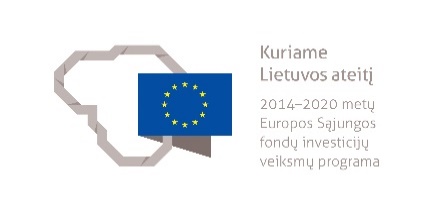 AUTOMATINIŲ SISTEMŲ MECHATRONIKO MODULINĖ PROFESINIO MOKYMO PROGRAMA______________________(Programos pavadinimas)Programos valstybinis kodas ir apimtis mokymosi kreditais:P42071401, P43071402 – programa, skirta pirminiam profesiniam mokymui, 90 mokymosi kreditųT43071404 – programa, skirta tęstiniam profesiniam mokymui, 70 mokymosi kreditųKvalifikacijos pavadinimas – automatinių sistemų mechatronikasKvalifikacijos lygis pagal Lietuvos kvalifikacijų sandarą (LTKS) – IVMinimalus reikalaujamas išsilavinimas kvalifikacijai įgyti:P42071401. – pagrindinis išsilavinimas ir mokymasis vidurinio ugdymo programojeP43071402, T43071404 – vidurinis išsilavinimasReikalavimai profesinei patirčiai (jei taikomi) ir stojančiajam (jei taikomi) – nėraPrograma parengta įgyvendinant Europos Sąjungos socialinio fondo ir Lietuvos Respublikos biudžeto lėšomis finansuojamą projektą „Kvalifikacijų formavimas ir modulinio profesinio mokymo sistemos kūrimas“ (projekto Nr. VP1-2.2-ŠMM-04-V-03-001).Programa atnaujinta įgyvendinant iš Europos Sąjungos struktūrinių fondų lėšų bendrai finansuojamą projektą „Lietuvos kvalifikacijų sistemos plėtra (I etapas)“ (projekto Nr. 09.4.1-ESFA-V-734-01-0001).1. PROGRAMOS APIBŪDINIMASProgramos paskirtis. Automatinių sistemų mechatroniko modulinė profesinio mokymo programa skirta kvalifikuotam automatinių sistemų mechatronikui parengti, kuris gebėtų savarankiškai remontuoti automatinių gamybos sistemų pavaras ir mechanizmus ir vykdyti techninę priežiūrą, montuoti elektrinius komutacinius įrenginius ir variklius ir vykdyti techninę priežiūrą, montuoti elektroninius įrenginius ir vykdyti techninę priežiūrą, montuoti pneumatinius ir hidraulinius įrenginius ir vykdyti techninę priežiūrą, montuoti programuojamus automatikos įrenginius, programuoti ir vykdyti techninę priežiūrą.Būsimo darbo specifika. Asmuo, įgijęs automatinių sistemų mechatroniko kvalifikaciją, galės dirbti gamybos ar apdirbamosios pramonės įmonėse, naudojančiose automatinius, loginiais valdikliais valdomus įrenginius bei jų sistemas.Tipinės darbo priemonės: schemos, techniniai ir technologiniai brėžiniai, testavimo ir matavimo įrenginiai, montavimo ir matavimo įrankiai, pneumatiniai ar elektriniai įrankiai, saugos priemonės.Tipinės darbo sąlygos: dirbama gamybos, sandėliavimo patalpose, galimas darbas aukštyje, veikiančiuose elektros įrenginiuose.Automatinių sistemų mechatronikui svarbios šios asmeninės savybės: kruopštumas, dėmesio koncentracija, loginis mąstymas, gebėjimas dirbti komandoje.Automatinių sistemų mechatronikas savo veikloje vadovaujasi darbuotojų saugos ir sveikatos, ergonomikos, darbo higienos, priešgaisrinės saugos, aplinkosaugos reikalavimais.2. PROGRAMOS PARAMETRAI* Šie moduliai vykdant tęstinį profesinį mokymą neįgyvendinami, o darbuotojų saugos ir sveikatos bei saugaus elgesio ekstremaliose situacijose mokymas integruojamas į kvalifikaciją sudarančioms kompetencijoms įgyti skirtus modulius.3. REKOMENDUOJAMA MODULIŲ SEKA* Šie moduliai vykdant tęstinį profesinį mokymą neįgyvendinami, o darbuotojų saugos ir sveikatos bei saugaus elgesio ekstremaliose situacijose mokymas integruojamas į kvalifikaciją sudarančioms kompetencijoms įgyti skirtus modulius.4. REKOMENDACIJOS DĖL PROFESINEI VEIKLAI REIKALINGŲ BENDRŲJŲ KOMPETENCIJŲ UGDYMO5. PROGRAMOS STRUKTŪRA, VYKDANT PIRMINĮ IR TĘSTINĮ PROFESINĮ MOKYMĄPastabosVykdant pirminį profesinį mokymą asmeniui turi būti sudaromos sąlygos mokytis pagal vidurinio ugdymo programą (jei taikoma).Vykdant tęstinį profesinį mokymą asmens ankstesnio mokymosi pasiekimai įskaitomi švietimo ir mokslo ministro nustatyta tvarka.Tęstinio profesinio mokymo programos modulius gali vesti mokytojai, įgiję andragogikos žinių ir turintys tai pagrindžiantį dokumentą arba turintys neformaliojo suaugusiųjų švietimo patirties.Saugaus elgesio ekstremaliose situacijose modulį vedantis mokytojas turi būti baigęs civilinės saugos mokymus pagal Priešgaisrinės apsaugos ir gelbėjimo departamento direktoriaus patvirtintą mokymo programą ir turėti tai pagrindžiantį dokumentą.Tęstinio profesinio mokymo programose darbuotojų saugos ir sveikatos mokymas integruojamas į kvalifikaciją sudarančioms kompetencijoms įgyti skirtus modulius. Darbuotojų saugos ir sveikatos mokoma pagal Mokinių, besimokančių pagal pagrindinio profesinio mokymo programas, darbuotojų saugos ir sveikatos programos aprašą, patvirtintą Lietuvos Respublikos švietimo ir mokslo ministro 2005 m. rugsėjo 28 d. įsakymu Nr. ISAK-1953 „Dėl Mokinių, besimokančių pagal pagrindinio profesinio mokymo programas, darbuotojų saugos ir sveikatos programos aprašo patvirtinimo“. Darbuotojų saugos ir sveikatos mokymą vedantis mokytojas turi būti baigęs darbuotojų saugos ir sveikatos mokymus ir turėti tai pagrindžiantį dokumentą.Tęstinio profesinio mokymo programose saugaus elgesio ekstremaliose situacijose mokymas integruojamas pagal poreikį į kvalifikaciją sudarančioms kompetencijoms įgyti skirtus modulius.6. PROGRAMOS MODULIŲ APRAŠAI6.1. ĮVADINIS MODULISModulio pavadinimas – „Įvadas į profesiją“6.2. KVALIFIKACIJĄ SUDARANČIOMS KOMPETENCIJOMS ĮGYTI SKIRTI MODULIAI6.2.1. Privalomieji moduliaiModulio pavadinimas – „Automatinių gamybos sistemų pavarų ir mechanizmų remontas ir techninė priežiūra“Modulio pavadinimas – „Elektrinių komutacinių įrenginių ir variklių montavimas ir techninė priežiūra“Modulio pavadinimas – „Elektroninių įrenginių montavimas ir techninė priežiūra“Modulio pavadinimas – „Pneumatinių ir hidraulinių įrenginių montavimas ir techninė priežiūra“Modulio pavadinimas – „Programuojamų automatikos įrenginių montavimas, programavimas ir techninė priežiūra“6.3. PASIRENKAMIEJI MODULIAIModulio pavadinimas – „Automatinių sistemų duomenų tinklų konfigūravimas ir diagnostika“Modulio pavadinimas – „Mobiliųjų robotų montavimas ir programavimas“Modulio pavadinimas – „Technologinių procesų valdymo įrenginių montavimas ir priežiūra“6.4. BAIGIAMASIS MODULISModulio pavadinimas – „Įvadas į darbo rinką“Valstybinis kodasModulio pavadinimasLTKS lygisApimtis mokymosi kreditaisKompetencijosKompetencijų pasiekimą iliustruojantys mokymosi rezultataiĮvadinis modulis (iš viso 2 mokymosi kreditai)*Įvadinis modulis (iš viso 2 mokymosi kreditai)*Įvadinis modulis (iš viso 2 mokymosi kreditai)*Įvadinis modulis (iš viso 2 mokymosi kreditai)*Įvadinis modulis (iš viso 2 mokymosi kreditai)*Įvadinis modulis (iš viso 2 mokymosi kreditai)*4000006Įvadas į profesijąIV2Pažinti profesiją.Išmanyti automatinių sistemų mechatroniko profesiją ir jos teikiamas galimybes darbo rinkoje.Suprasti automatinių sistemų mechatroniko profesinę veiklą, veiklos procesus, funkcijas ir uždavinius.Demonstruoti jau turimus, neformaliuoju ir (arba) savaiminiu būdu įgytus automatinių sistemų mechatroniko kvalifikacijai būdingus gebėjimus.Bendrieji moduliai (iš viso 8 mokymosi kreditai)*Bendrieji moduliai (iš viso 8 mokymosi kreditai)*Bendrieji moduliai (iš viso 8 mokymosi kreditai)*Bendrieji moduliai (iš viso 8 mokymosi kreditai)*Bendrieji moduliai (iš viso 8 mokymosi kreditai)*Bendrieji moduliai (iš viso 8 mokymosi kreditai)*4102201Saugus elgesys ekstremaliose situacijoseIV1Saugiai elgtis ekstremaliose situacijose.Išmanyti ekstremalių situacijų tipus, galimus pavojus.Išmanyti saugaus elgesio ekstremaliose situacijose reikalavimus ir instrukcijas, garsinius civilinės saugos signalus.4102102Sąmoningas fizinio aktyvumo reguliavimasIV5Reguliuoti fizinį aktyvumą.Išmanyti fizinio aktyvumo formas.Demonstruoti asmeninį fizinį aktyvumą.Taikyti fizinio aktyvumo formas atsižvelgiant į darbo specifiką.4102203Darbuotojų sauga ir sveikataIV2Tausoti sveikatą ir saugiai dirbti.Išmanyti darbuotojų saugos ir sveikatos reikalavimus, keliamus darbo vietai. Kvalifikaciją sudarančioms kompetencijoms įgyti skirti moduliai (iš viso 60 mokymosi kreditų)Kvalifikaciją sudarančioms kompetencijoms įgyti skirti moduliai (iš viso 60 mokymosi kreditų)Kvalifikaciją sudarančioms kompetencijoms įgyti skirti moduliai (iš viso 60 mokymosi kreditų)Kvalifikaciją sudarančioms kompetencijoms įgyti skirti moduliai (iš viso 60 mokymosi kreditų)Kvalifikaciją sudarančioms kompetencijoms įgyti skirti moduliai (iš viso 60 mokymosi kreditų)Kvalifikaciją sudarančioms kompetencijoms įgyti skirti moduliai (iš viso 60 mokymosi kreditų)Privalomieji (iš viso 60 mokymosi kreditų)Privalomieji (iš viso 60 mokymosi kreditų)Privalomieji (iš viso 60 mokymosi kreditų)Privalomieji (iš viso 60 mokymosi kreditų)Privalomieji (iš viso 60 mokymosi kreditų)Privalomieji (iš viso 60 mokymosi kreditų)407141427Automatinių gamybos sistemų pavarų ir mechanizmų remontas ir techninė priežiūraIV5Montuoti ir demontuoti mechanines pavaras.Apibūdinti mechaninių pavarų montavimui ir demontavimui naudojamus įrankius ir priemones.Skaityti mechanizmų ir įvairių pavarų tipų kinematines schemas, detalių bei surinkimo brėžinius.Braižyti konstrukcinių detalių eskizus, taikant inžinerinės grafikos teorijos pagrindus.Sumontuoti mechanines pavaras, laikantis darbuotojų saugos ir sveikatos reikalavimų.Demontuoti mechanines pavaras ir atskiras jų dalis.407141427Automatinių gamybos sistemų pavarų ir mechanizmų remontas ir techninė priežiūraIV5Šalinti smulkius mechaninių įrenginių bei jų laikančiųjų konstrukcijų gedimus.Apibūdinti ketaus ir plieno, spalvotųjų metalų ir jų lydinių savybes ir apdirbimo būdus.Apdirbti metalines detales rankiniais įrankiais, taikant medžiagotyros pagrindus.Dirbti elektriniais metalo apdirbimo įrankiais, laikantis darbuotojų saugos ir sveikatos reikalavimų.407141427Automatinių gamybos sistemų pavarų ir mechanizmų remontas ir techninė priežiūraIV5Vykdyti automatinių gamybos sistemų mechaninės dalies profilaktinę priežiūrą.Paaiškinti dilimo ir korozijos produktus, jų atsiradimo priežastis bei šalinimo būdus.Apibūdinti mechanizmų pavarų tepimo priemones bei jų naudojimo sąlygas.Skaityti įrangos gamintojų instrukcijas.Atlikti automatinės gamybos sistemos mechaninės dalies profilaktinę priežiūrą.Įvertinti automatinės sistemos mechaninės dalies techninę būklę.407141428Elektrinių komutacinių įrenginių ir variklių montavimas ir techninė priežiūraIV15Montuoti automatinių gamybos sistemų komutacinius įrenginius.Paaiškinti pagrindinius elektrotechnikos dėsnius.Apibūdinti komutacinius, automatinio valdymo elementus.Skaityti funkcines, principines ir montažines komutacinių įrenginių ir jų sistemų schemas.Skaityti komutacinių įrenginių montavimo instrukcijas.Saugiai pritvirtinti, sujungti ir išbandyti automatinių gamybos sistemų komutacinius įrenginius.407141428Elektrinių komutacinių įrenginių ir variklių montavimas ir techninė priežiūraIV15Montuoti elektros variklius, jų valdymo ir apsaugos įrenginius.Apibūdinti nuolatinės srovės variklius ir jų valdymo principus.Apibūdinti vienfazius kintamosios srovės variklius ir jų valdymo principus.Apibūdinti trifazius sinchroninius ir asinchroninius variklius ir jų valdymo principus.Apibūdinti žingsninius ir servo variklius ir jų valdymo priemones.Braižyti elektros variklių valdymo sistemų elektrines principines schemas, naudojant taikomąsias kompiuterines schemų modeliavimo, braižymo programas.Skaityti brėžinius, naudojantis diagnostikos ir elektrinių parametrų analizės programomis.Montuoti elektros variklių valdymo elementus: kontaktorius, reles, dažnio keitiklius, apsaugos įrenginius.Prijungti skirtingų tipų elektros variklius naudojantis principine schema.407141428Elektrinių komutacinių įrenginių ir variklių montavimas ir techninė priežiūraIV15Vykdyti komutacinių, automatinio valdymo ir apsaugos įrenginių profilaktinę priežiūrą.Apibūdinti komutacinių, automatinio valdymo elementų veikimo sąlygas ir parametrus.Matuoti parametrus tiesioginio ir netiesioginio matavimo prietaisais nuolatinės ir kintamosios srovės grandinėse.Įvertinti įrenginių techninę būklę ir nustatyti gedimus.Pakeisti sugedusius komutacinės sistemos elementus.Naudojantis įrangos gamintojų instrukcijomis, sudaryti profilaktikos atlikimo grafikus ir atlikti priežiūros darbus.407141429Elektroninių įrenginių montavimas ir techninė priežiūraIV15Montuoti gamybos sistemų elektroninius prietaisus.Paaiškinti puslaidininkių technologiją ir integruotų grandinių veikimo principus ir taikymo sritis.Apibūdinti puslaidininkinius elementus ir elektroninius įtaisus.Skaityti elektronikos grandinių principines ir montažines schemas.Naudojantis taikomosiomis kompiuterinėmis programomis braižyti elektroninių įtaisų principines ir montažines schemas.Saugiai pritvirtinti, sujungti ir išbandyti gamybos sistemų elektroninius prietaisus.407141429Elektroninių įrenginių montavimas ir techninė priežiūraIV15Montuoti gamybos sistemų atskirus elektronikos elementus ir jutiklius.Apibūdinti elektronikos elementų parametrus.Paaiškinti gamybos sistemose naudojamų galinių, padėties, poslinkio jutiklių prasmę.Paaiškinti gamybos sistemų galinių, padėties, poslinkio jutiklių veikimo principus, charakteristikas bei taikymo sritis.Saugiai lituoti elektronikos elementus.Parinkti jutiklių jungimo schemas pagal jutiklių eksploatavimo sąlygas.Montuoti technologinių procesų kontrolės, galinių padėčių, poslinkio ir priartėjimo jutiklius.407141429Elektroninių įrenginių montavimas ir techninė priežiūraIV15Atlikti elektroninių įrenginių ir jutiklių techninę priežiūrą.Paaiškinti elektroninių įrenginių ir jutiklių naudojimo instrukcijas.Atlikti įrenginių profilaktinį tikrinimą, testavimą, įvertinti techninę būklę.Matuoti elektrinius parametrus, signalus bei impulsus analoginiais ir skaitmeniniais matavimo prietaisais, osciloskopais.Nustatyti elektroninių prietaisų gedimus ir pakeisti sugedusius prietaisus ar komponentus.407141430Pneumatinių ir hidraulinių įrenginių montavimas ir techninė priežiūraIV15Montuoti gamybos sistemų pneumatinius ir elektropneumatinius įrenginius.Paaiškinti fizikinius pneumatikos pagrindus.Paaiškinti suslėgto oro gamybos, paruošimo ir paskirstymo technologijas ir įrenginių veikimą.Apibūdinti pneumatinių ir elektropneumatinių sistemų simbolius, komponentus ir komponentų parametrus.Skaityti pneumatinių ir elektropneumatinių sistemų funkcines, principines schemas.Sudaryti ir braižyti pneumatinių ir elektropneumatinių automatikos sistemų principines ir funkcines schemas taikomosiomis kompiuterinėmis programomis.Saugiai montuoti pneumatines ir elektropneumatines sistemas.407141430Pneumatinių ir hidraulinių įrenginių montavimas ir techninė priežiūraIV15Montuoti gamybos sistemų hidraulinius ir elektrohidraulinius įrenginius.Paaiškinti fizikinius hidraulikos pagrindus.Paaiškinti hidraulikos energetinio modulio sandarą ir veikimą.Apibūdinti hidraulinių ir elektrohidraulinių sistemų simbolius, komponentus ir komponentų parametrus.Skaityti hidraulinių ir elektrohidraulinių sistemų funkcines, principines schemas.Sudaryti ir braižyti hidraulinių ir elektrohidraulinių automatikos sistemų principines ir funkcines schemas taikomosiomis kompiuterinėmis programomis.Saugiai montuoti hidraulines ir elektrohidraulines sistemas.407141430Pneumatinių ir hidraulinių įrenginių montavimas ir techninė priežiūraIV15Vykdyti pneumatinių ir hidraulinių gamybos įrenginių bei sistemų techninę priežiūrą.Išmanyti pneumatinių ir hidraulinių įrenginių techninės priežiūros etapus ir atliekamus techninės priežiūros darbus.Skaityti pneumatinių ir hidraulinių įrenginių ir sistemų naudojimo instrukcijas.Parinkti pneumatinių ir hidraulinių įrenginių ir sistemų testavimo metodus ir prietaisus.Įvertinti pneumatinių ir hidraulinių įrenginių ir sistemų techninę būklę.Nustatyti pneumatinių ir hidraulinių sistemų gedimą, pakeisti arba suremontuoti sugedusius elementus.407141431Programuojamų automatikos įrenginių montavimas, programavimas ir techninė priežiūraIV10Montuoti gamybos sistemų valdiklius ir kitus programuojamus įrenginius.Paaiškinti programuojamų valdymo įrenginių taikymo automatinėse gamybos sistemose sąlygas.Apibūdinti programuojamųjų loginių valdiklių, dažnio keitiklių, laiko relių, programuojamų valdymo pultų konstrukcijas ir veikimo principus.Skaityti automatinių sistemų funkcines schemas bei automatikos įrenginių naudojimo ir montavimo instrukcijas.Montuoti programuojamuosius loginius valdiklius, dažnio keitiklius, laiko reles, programuojamus valdymo pultus.407141431Programuojamų automatikos įrenginių montavimas, programavimas ir techninė priežiūraIV10Programuoti gamybos sistemų automatinio valdymo įrenginius.Apibūdinti bendruosius automatinio valdymo įrenginių programavimo elementus, jų konfigūracijas, resursus, užduotis ir debesų kompiuterijos technologijas, taikomas skaitmeninėje gamyboje.Paaiškinti skaitmeninių inžinerinių įrenginių konstrukcijas, jų konstravimo ir veikimo principus bei funkcijas, mikroelektromechaninių sistemų ypatumus.Sudaryti valdymo algoritmus ir ciklines valymo programas.Grafiškai atvaizduoti valdymo programos elementus.Programuoti valdiklius pagal IEC 61131 standartą.Techniškai prižiūrėti gamybos monitoringo sistemas.407141431Programuojamų automatikos įrenginių montavimas, programavimas ir techninė priežiūraIV10Vykdyti gamybos sistemų automatinio valdymo įrenginių techninę priežiūrą.Paaiškinti gamybos sistemų automatinio valdymo įrenginių testavimo metodus ir testavimo prietaisų naudojimą.Skaityti gamybos sistemų automatinio valdymo įrenginių naudojimo instrukcijas.Įvertinti gamybos sistemų automatinio valdymo įrenginių techninę būklę.Nustatyti gamybos sistemų automatinio valdymo įrenginių gedimus ir pakeisti sugedusius elementus.Pakoreguoti gamybos sistemų automatinio valdymo įrenginių valdymo programą.Pasirenkamieji moduliai (iš viso 10 mokymosi kreditų)*Pasirenkamieji moduliai (iš viso 10 mokymosi kreditų)*Pasirenkamieji moduliai (iš viso 10 mokymosi kreditų)*Pasirenkamieji moduliai (iš viso 10 mokymosi kreditų)*Pasirenkamieji moduliai (iš viso 10 mokymosi kreditų)*Pasirenkamieji moduliai (iš viso 10 mokymosi kreditų)*407141432Automatinių sistemų duomenų tinklų konfigūravimas ir diagnostikaIV5Konfigūruoti automatinių sistemų duomenų tinklą.Paaiškinti kompiuterinių duomenų tinklų technologijas, funkcionavimą ir parametrus.Įvertinti tinklo ir duomenų nuskaitymo įrenginių technologijas.Sujungti automatinių sistemų laidinį duomenų perdavimo tinklą.Sukonfigūruoti automatinių sistemų laidinio duomenų tinklo kompiuterinius parametrus.Sukonfigūruoti automatinių sistemų belaidžio duomenų tinklo kompiuterinius parametrus.407141432Automatinių sistemų duomenų tinklų konfigūravimas ir diagnostikaIV5Tikrinti automatinių sistemų duomenų tinklo funkcionalumą.Paaiškinti automatinių sistemų duomenų tinklo veikimo sutrikimus ir automatinių sistemų duomenų tinklo apsaugos būdus ir priemones.Nustatyti automatinių sistemų duomenų tinklo veikimo trikdžius nuotoliniu būdu.Įvertinti automatinių sistemų duomenų perdavimo tinklo atitikimą nustatytiems parametrams.407141433Mobiliųjų robotų montavimas ir programavimasIV5Montuoti mobilius gamybos įrenginius.Apibūdinti mobiliųjų gamybos įrenginių ir atskirų komponentų konstrukcijas ir veikimo principus.Skaityti mobiliųjų gamybos įrenginių funkcines ir principines schemas.Montuoti mobiliuosius gamybos įrenginius, jų pavaras, valdiklius, valdymo pultus, informacijos skaitymo ir perdavimo įrenginius.407141433Mobiliųjų robotų montavimas ir programavimasIV5Programuoti mobilius gamybos įrenginius.Paaiškinti mobiliųjų gamybos įrenginių programavimo ir valdymo principus.Sukonfigūruoti ryšio perdavimo parametrus.Užprogramuoti mobiliojo gamybos įrenginio valdiklį naudojant bazines programavimo funkcijas.407141434Technologinių procesų valdymo įrenginių montavimas ir priežiūraIV5Montuoti technologinių procesų valdymo įrenginius.Paaiškinti skystųjų produktų gamybos technologinių procesų (filtravimo, kaitinimo, maišymo) valdymo įrenginių veikimo principus.Skaityti technologinių procesų valdymo įrenginių struktūrines ir principines schemas.Parinkti technologinių procesų valdymo įrenginių montavimo įrankius ir priemones.Saugiai montuoti skysčių filtravimo, maišymo, kaitinimo ir išpilstymo įrenginius bei jų valdymo elementus.407141434Technologinių procesų valdymo įrenginių montavimas ir priežiūraIV5Vykdyti technologinių procesų valdymo įrenginių techninę priežiūrą.Paaiškinti technologinių procesų valdymo įrenginių techninės priežiūros vykdymo tvarką.Skaityti technologinių procesų valdymo įrenginių naudojimo instrukcijas.Parinkti technologinių procesų valdymo įrenginių testavimo metodus ir prietaisus.Įvertinti technologinių procesų valdymo įrenginių techninę būklę, nustatyti gedimą, pakeisti arba suremontuoti sugedusius elementus.Baigiamasis modulis (iš viso 10 mokymosi kreditų)Baigiamasis modulis (iš viso 10 mokymosi kreditų)Baigiamasis modulis (iš viso 10 mokymosi kreditų)Baigiamasis modulis (iš viso 10 mokymosi kreditų)Baigiamasis modulis (iš viso 10 mokymosi kreditų)Baigiamasis modulis (iš viso 10 mokymosi kreditų)4000002Įvadas į darbo rinkąIV10Formuoti darbinius įgūdžius realioje darbo vietoje.Įsivertinti ir realioje darbo vietoje demonstruoti įgytas kompetencijas.Susipažinti su būsimo darbo specifika ir adaptuotis realioje darbo vietoje.Įsivertinti asmenines integracijos į darbo rinką galimybes.Valstybinis kodasModulio pavadinimasLTKS lygisApimtis mokymosi kreditaisAsmens pasirengimo mokytis modulyje reikalavimai (jei taikoma)Įvadinis modulis (iš viso 2 mokymosi kreditai)*Įvadinis modulis (iš viso 2 mokymosi kreditai)*Įvadinis modulis (iš viso 2 mokymosi kreditai)*Įvadinis modulis (iš viso 2 mokymosi kreditai)*Įvadinis modulis (iš viso 2 mokymosi kreditai)*4000006Įvadas į profesijąIV2Netaikoma.Bendrieji moduliai (iš viso 8 mokymosi kreditai)*Bendrieji moduliai (iš viso 8 mokymosi kreditai)*Bendrieji moduliai (iš viso 8 mokymosi kreditai)*Bendrieji moduliai (iš viso 8 mokymosi kreditai)*Bendrieji moduliai (iš viso 8 mokymosi kreditai)*4102201Saugus elgesys ekstremaliose situacijoseIV1Netaikoma.4102102Sąmoningas fizinio aktyvumo reguliavimasIV5Netaikoma.4102203Darbuotojų sauga ir sveikataIV2Netaikoma.Kvalifikaciją sudarančioms kompetencijoms įgyti skirti moduliai (iš viso 60 mokymosi kreditų)Kvalifikaciją sudarančioms kompetencijoms įgyti skirti moduliai (iš viso 60 mokymosi kreditų)Kvalifikaciją sudarančioms kompetencijoms įgyti skirti moduliai (iš viso 60 mokymosi kreditų)Kvalifikaciją sudarančioms kompetencijoms įgyti skirti moduliai (iš viso 60 mokymosi kreditų)Kvalifikaciją sudarančioms kompetencijoms įgyti skirti moduliai (iš viso 60 mokymosi kreditų)Privalomieji (iš viso 60 mokymosi kreditų)Privalomieji (iš viso 60 mokymosi kreditų)Privalomieji (iš viso 60 mokymosi kreditų)Privalomieji (iš viso 60 mokymosi kreditų)Privalomieji (iš viso 60 mokymosi kreditų)407141427Automatinių gamybos sistemų pavarų ir mechanizmų remontas ir techninė priežiūraIV5Netaikoma.407141428Elektrinių komutacinių įrenginių ir variklių montavimas ir techninė priežiūraIV15Netaikoma.407141429Elektroninių įrenginių montavimas ir techninė priežiūraIV15Netaikoma.407141430Pneumatinių ir hidraulinių įrenginių montavimas ir techninė priežiūraIV15Netaikoma.407141431Programuojamų automatikos įrenginių montavimas, programavimas ir techninė priežiūraIV10Netaikoma.Pasirenkamieji moduliai (iš viso 10 mokymosi kreditų)*Pasirenkamieji moduliai (iš viso 10 mokymosi kreditų)*Pasirenkamieji moduliai (iš viso 10 mokymosi kreditų)*Pasirenkamieji moduliai (iš viso 10 mokymosi kreditų)*Pasirenkamieji moduliai (iš viso 10 mokymosi kreditų)*407141432Automatinių sistemų duomenų tinklų konfigūravimas ir diagnostikaIV5Netaikoma.407141433Mobiliųjų robotų montavimas ir programavimasIV5Netaikoma.407141434Technologinių procesų valdymo įrenginių montavimas ir priežiūraIV5Netaikoma.Baigiamasis modulis (iš viso 10 mokymosi kreditų)Baigiamasis modulis (iš viso 10 mokymosi kreditų)Baigiamasis modulis (iš viso 10 mokymosi kreditų)Baigiamasis modulis (iš viso 10 mokymosi kreditų)Baigiamasis modulis (iš viso 10 mokymosi kreditų)4000002Įvadas į darbo rinkąIV10Baigti visi automatinių sistemų mechatroniko kvalifikaciją sudarantys privalomieji moduliai.Bendrosios kompetencijosBendrųjų kompetencijų pasiekimą iliustruojantys mokymosi rezultataiRaštingumo kompetencijaRašyti gyvenimo aprašymą, motyvacinį laišką, prašymą, ataskaitą, elektroninį laišką valstybine kalba.Parengti darbo planą.Taisyklingai vartoti profesinius terminus valstybine kalba.Daugiakalbystės kompetencijaRašyti gyvenimo aprašymą, motyvacinį laišką, prašymą, ataskaitą, elektroninį laišką.Bendrauti profesine užsienio kalba darbinėje aplinkoje.Įvardyti įrenginius, inventorių, priemones, medžiagas užsienio kalba.Matematinė kompetencija ir gamtos mokslų, technologijų ir inžinerijos kompetencijaApskaičiuoti medžiagų, reikalingų tam tikram gaminių kiekiui pagaminti, tūrį ir svorį.Apskaičiuoti atliktų darbų kiekį naudojantis naujausiomis technologijomis.Apskaičiuoti reikalingų darbams atlikti medžiagų kiekį, naudojantis kompiuterinėmis skaičiuoklėmis. Skaitmeninė kompetencijaAtlikti informacijos paiešką internete.Rinkti, apdoroti ir saugoti reikalingą darbui informaciją.Naudotis skaitmeniniais matavimo įrankiais ir prietaisais gaminio parametrams nustatyti.Naudotis skaitmeniniais automatinių gamybos sistemų brėžiniais.Rengti paslaugos ir (arba) darbo pristatymą kompiuterinėmis programomis, naudoti vaizdų grafinio apdorojimo programą.Naudotis kompiuterine ir specialia programine įranga, ryšio ir komunikacijos priemonėmis.Asmeninė, socialinė ir mokymosi mokytis kompetencijaĮsivertinti turimas žinias ir gebėjimus.Organizuoti savo mokymąsi.Pritaikyti turimas žinias ir gebėjimus dirbant individualiai ir kolektyve.Parengti profesinio tobulinimo planą.Pilietiškumo kompetencijaBendrauti su bendradarbiais, vadovais, dirbant kolektyvo komandoje.Valdyti savo psichologines būsenas, pojūčius ir savybes.Spręsti psichologines krizines situacijas.Gerbti save, kitus, savo šalį ir jos tradicijas.Verslumo kompetencijaSuprasti įmonės veiklos koncepciją, verslo aplinką.Išmanyti verslo kūrimo galimybes.Atpažinti naujas (rinkos) galimybes, pasitelkiant intuiciją, kūrybiškumą ir analitinius gebėjimus.Dirbti savarankiškai, planuoti savo laiką.Organizuoti nedidelės grupės darbuotojų veiklą.Kvalifikacija – automatinių sistemų mechatronikas, LTKS lygis IVKvalifikacija – automatinių sistemų mechatronikas, LTKS lygis IVProgramos, skirtos pirminiam profesiniam mokymui, struktūraProgramos, skirtos tęstiniam profesiniam mokymui, struktūraĮvadinis modulis (iš viso 2 mokymosi kreditai)Įvadas į profesiją, 2 mokymosi kreditai Įvadinis modulis (0 mokymosi kreditų)–Bendrieji moduliai (iš viso 8 mokymosi kreditai)Saugus elgesys ekstremaliose situacijose, 1 mokymosi kreditasSąmoningas fizinio aktyvumo reguliavimas, 5 mokymosi kreditaiDarbuotojų sauga ir sveikata, 2 mokymosi kreditaiBendrieji moduliai (0 mokymosi kreditų)–Kvalifikaciją sudarančioms kompetencijoms įgyti skirti moduliai (iš viso 60 mokymosi kreditų)Automatinių gamybos sistemų pavarų ir mechanizmų remontas ir techninė priežiūra, 5 mokymosi kreditaiElektrinių komutacinių įrenginių ir variklių montavimas ir techninė priežiūra, 15 mokymosi kreditųElektroninių įrenginių montavimas ir techninė priežiūra, 15 mokymosi kreditųPneumatinių ir hidraulinių įrenginių montavimas ir techninė priežiūra, 15 mokymosi kreditųProgramuojamų automatikos įrenginių montavimas, programavimas ir techninė priežiūra, 10 mokymosi kreditųKvalifikaciją sudarančioms kompetencijoms įgyti skirti moduliai (iš viso 60 mokymosi kreditų)Automatinių gamybos sistemų pavarų ir mechanizmų remontas ir techninė priežiūra, 5 mokymosi kreditaiElektrinių komutacinių įrenginių ir variklių montavimas ir techninė priežiūra, 15 mokymosi kreditųElektroninių įrenginių montavimas ir techninė priežiūra, 15 mokymosi kreditųPneumatinių ir hidraulinių įrenginių montavimas ir techninė priežiūra, 15 mokymosi kreditųProgramuojamų automatikos įrenginių montavimas, programavimas ir techninė priežiūra, 10 mokymosi kreditųPasirenkamieji moduliai (iš viso 10 mokymosi kreditų)Automatinių sistemų duomenų tinklų konfigūravimas ir diagnostika, 5 mokymosi kreditaiMobiliųjų robotų montavimas ir programavimas, 5 mokymosi kreditaiTechnologinių procesų valdymo įrenginių montavimas ir priežiūra, 5 mokymosi kreditaiPasirenkamieji moduliai (0 mokymosi kreditų)–Baigiamasis modulis (iš viso 10 mokymosi kreditų)Įvadas į darbo rinką, 10 mokymosi kreditųBaigiamasis modulis (iš viso 10 mokymosi kreditų)Įvadas į darbo rinką, 10 mokymosi kreditųValstybinis kodas40000064000006Modulio LTKS lygisIVIVApimtis mokymosi kreditais22KompetencijosMokymosi rezultataiRekomenduojamas turinys mokymosi rezultatams pasiekti1. Pažinti profesiją.1.1. Išmanyti automatinių sistemų mechatroniko profesiją ir jos teikiamas galimybes darbo rinkoje.Tema. Automatinių sistemų mechatroniko profesija, jos teikiamos galimybės darbo rinkojeAutomatinių sistemų mechatroniko profesijos samprataSavybės, reikalingos automatinių sistemų mechatroniko profesijos darbuotojuiAutomatinių sistemų mechatroniko profesinės galimybės1. Pažinti profesiją.1.2. Suprasti automatinių sistemų mechatroniko profesinę veiklą, veiklos procesus, funkcijas ir uždavinius.Tema. Automatinių sistemų mechatroniko veiklos procesai, funkcijos ir uždaviniaiAutomatinių sistemų mechatroniko veiklos procesaiAutomatinių sistemų mechatroniko funkcijos ir uždaviniai1. Pažinti profesiją.1.3. Demonstruoti jau turimus, neformaliuoju ir (arba) savaiminiu būdu įgytus automatinių sistemų mechatroniko kvalifikacijai būdingus gebėjimus.Tema. Automatinių sistemų mechatroniko modulinė profesinio mokymo programaMokymo programos tikslai bei uždaviniaiMokymosi formos ir metodai, mokymosi pasiekimų įvertinimo kriterijai, mokymosi įgūdžių demonstravimo formos (metodai)Individualūs mokymosi planaiTema. Turimų gebėjimų, įgytų savaiminiu ir (arba) neformaliuoju būdu, vertinimas ir lygių nustatymasTurimų gebėjimų įvertinimo būdaiSavaiminiu ar neformaliuoju būdu įgytų gebėjimų vertinimas Mokymosi pasiekimų vertinimo kriterijaiSiūlomas įvadinio modulio įvertinimas – įskaityta (neįskaityta).Siūlomas įvadinio modulio įvertinimas – įskaityta (neįskaityta).Reikalavimai mokymui skirtiems metodiniams ir materialiesiems ištekliamsMokymo(si) medžiaga:Automatinių sistemų mechatroniko modulinė profesinio mokymo programaVadovėliai ir kita mokomoji medžiagaTestas turimiems gebėjimams vertintiMokymo(si) priemonės:Techninės priemonės mokymo(si) medžiagai iliustruoti, vizualizuoti, pristatytiMokymo(si) medžiaga:Automatinių sistemų mechatroniko modulinė profesinio mokymo programaVadovėliai ir kita mokomoji medžiagaTestas turimiems gebėjimams vertintiMokymo(si) priemonės:Techninės priemonės mokymo(si) medžiagai iliustruoti, vizualizuoti, pristatytiReikalavimai teorinio ir praktinio mokymo vietaiKlasė ar kita mokymui(si) pritaikyta patalpa su techninėmis priemonėmis (kompiuteriu, vaizdo projektoriumi) mokymo(si) medžiagai pateikti.Klasė ar kita mokymui(si) pritaikyta patalpa su techninėmis priemonėmis (kompiuteriu, vaizdo projektoriumi) mokymo(si) medžiagai pateikti.Reikalavimai mokytojų dalykiniam pasirengimui (dalykinei kvalifikacijai)Modulį gali vesti mokytojas, turintis:1) Lietuvos Respublikos švietimo įstatyme ir Reikalavimų mokytojų kvalifikacijai apraše, patvirtintame Lietuvos Respublikos švietimo ir mokslo ministro 2014 m. rugpjūčio 29 d. įsakymu Nr. V-774 „Dėl Reikalavimų mokytojų kvalifikacijai aprašo patvirtinimo“, nustatytą išsilavinimą ir kvalifikaciją;2) inžinerijos studijų krypties išsilavinimą arba vidurinį išsilavinimą ir automatinių sistemų mechatroniko ar lygiavertę kvalifikaciją, ne mažesnę kaip 3 metų automatinių sistemų mechatroniko profesinės veiklos patirtį ir pedagoginių ir psichologinių žinių kurso baigimo pažymėjimą.Modulį gali vesti mokytojas, turintis:1) Lietuvos Respublikos švietimo įstatyme ir Reikalavimų mokytojų kvalifikacijai apraše, patvirtintame Lietuvos Respublikos švietimo ir mokslo ministro 2014 m. rugpjūčio 29 d. įsakymu Nr. V-774 „Dėl Reikalavimų mokytojų kvalifikacijai aprašo patvirtinimo“, nustatytą išsilavinimą ir kvalifikaciją;2) inžinerijos studijų krypties išsilavinimą arba vidurinį išsilavinimą ir automatinių sistemų mechatroniko ar lygiavertę kvalifikaciją, ne mažesnę kaip 3 metų automatinių sistemų mechatroniko profesinės veiklos patirtį ir pedagoginių ir psichologinių žinių kurso baigimo pažymėjimą.Valstybinis kodas407141427407141427Modulio LTKS lygisIVIVApimtis mokymosi kreditais55Asmens pasirengimo mokytis modulyje reikalavimai (jei taikoma)NetaikomaNetaikomaKompetencijosMokymosi rezultataiRekomenduojamas turinys mokymosi rezultatams pasiekti1. Montuoti ir demontuoti mechanines pavaras.1.1. Apibūdinti mechaninių pavarų montavimui ir demontavimui naudojamus įrankius ir priemones.Tema. Mechaninių pavarų ir mechanizmų montavimui ir demontavimui naudojami įrankiaiMatavimo būdai, matavimo vienetaiMechaniniai ir elektroniniai matavimo prietaisaiMatavimų paklaidosKalibrai ir tolerancijosRankinių, elektrinių ir pneumatinių įrankių saugus naudojimas1. Montuoti ir demontuoti mechanines pavaras.1.2. Skaityti mechanizmų ir įvairių pavarų tipų kinematines schemas, detalių bei surinkimo brėžinius.Tema. Kinematinės mechanizmų ir pavarų schemosKinematinių schemų simboliaiSukamojo ir slenkamojo judesių perdavimo kinematinės schemosReduktorių, multiplikatorių kinematinės schemosHidraulinių siurblių, oro kompresorių kinematinės schemosTema. Mechanizmų atskirų detalių ir surinkimo brėžiniaiMechaninių pavarų detalių brėžiniaiMechanizmų surinkimo brėžiniai1. Montuoti ir demontuoti mechanines pavaras.1.3. Braižyti konstrukcinių detalių eskizus, taikant inžinerinės grafikos teorijos pagrindus.Tema. Inžinerinės grafikos ir braižybos pagrindaiGrafinių vaizdų formavimo principaiAksonometrinės mechaninių detalių projekcijosMechanizmų ir atskirų detalių žymėjimas brėžiniuoseTema. Konstrukcinių detalių eskizų braižymasEskizo mastelio parinkimasKonstrukcinės plokštuminės detalės braižymas, matmenų žymėjimasDetalės erdvinio eskizo braižymasDetalės braižymas 2D ir 3D projekcijose naudojant kompiuterinę programą1. Montuoti ir demontuoti mechanines pavaras.1.4. Sumontuoti mechanines pavaras, laikantis darbuotojų saugos ir sveikatos reikalavimų.Tema. Mechanizmų montavimo įrankių ir prietaisų parinkimasMontavimo įrankių parinkimas pagal skirtingus jungiančiųjų detalių standartus (ISO, GOST, DIN)Montavimo įrankių parinkimas pagal numatomų darbų pobūdįMatavimo prietaisų ir priemonių parinkimas, matavimo ribų nustatymasTema. Mechaninių pavarų montavimasĮrankių, priemonių, instrukcijų išdėstymas darbo vietojeDarbuotojų saugos ir sveikatos reikalavimai montuojant mechanines pavaras ir mechanizmusMechaninių pavarų ir mechanizmų montavimas pagal nustatytą eiliškumą1. Montuoti ir demontuoti mechanines pavaras.1.5. Demontuoti mechanines pavaras ir atskiras jų dalis.Tema. Mechaninių pavarų ir atskirų jų dalių demontavimasĮrankių, priemonių, instrukcijų išdėstymas darbo vietojeDarbuotojų saugos ir sveikatos reikalavimai demontuojant mechanines pavaras ir mechanizmusMechaninių pavarų ir mechanizmų demontavimas pagal nustatytą eiliškumąAtliekamų demontavimo etapų dokumentavimas2. Šalinti smulkius mechaninių įrenginių bei jų laikančiųjų konstrukcijų gedimus.2.1. Apibūdinti ketaus ir plieno, spalvotųjų metalų ir jų lydinių savybes ir apdirbimo būdus.Tema. Metalai, lydiniai ir jų savybėsMedžiagotyros pagrindai. Metalų klasifikavimas pagal sandarą, savybesJuodieji metalai ir jų lydiniaiSpalvotieji metalai ir jų lydiniaiTema. Ketaus ir plieno apdirbimo būdaiKetaus apdirbimo įrankiai ir apdirbimo būdaiSkirtingų plieno rūšių apdirbimo įrankiai ir apdirbimo būdaiTema. Spalvotųjų metalų ir jų lydinių apdirbimo būdaiSpalvotųjų metalų apdirbimo įrankiai ir apdirbimo būdaiSpalvotųjų metalų lydinių apdirbimo įrankiai ir apdirbimo būdai2. Šalinti smulkius mechaninių įrenginių bei jų laikančiųjų konstrukcijų gedimus.2.2. Apdirbti metalines detales rankiniais įrankiais, taikant medžiagotyros pagrindus.Tema. Metalinių detalių apdirbimas rankiniais įrankiaisDarbo vietos parengimasDarbuotojų saugos ir sveikatos reikalavimai apdirbant metalines detales rankiniais įrankiaisMetalinių detalių apdirbimas rankiniais įrankiais, įvertinus apdorojamų metalų savybesTema. Metalinių detalių smulkių defektų šalinimas naudojantis rankiniais įrankiaisMetalinių detalių dildymas, šlifavimas, pjovimasMetalinių detalių poliravimas, klijavimas2. Šalinti smulkius mechaninių įrenginių bei jų laikančiųjų konstrukcijų gedimus.2.3. Dirbti elektriniais metalo apdirbimo įrankiais, laikantis darbuotojų saugos ir sveikatos reikalavimų.Tema. Metalinių detalių apdirbimas elektriniais įrankiaisNešiojami ir stacionarūs elektriniai metalo apdirbimo įrankiaiDarbuotojų saugos ir sveikatos reikalavimai dirbant elektriniais metalo apdorojimo įrankiaisMetalinių detalių apdirbimas elektriniais įrankiais, įvertinus apdirbamų metalų savybesTema. Metalinių detalių smulkių defektų šalinimas naudojantis elektriniais įrankiaisMetalinių detalių šlifavimas, poliravimasMetalinių detalių pjovimas, gręžimas 3. Vykdyti automatinių gamybos sistemų mechaninės dalies profilaktinę priežiūrą.3.1. Paaiškinti dilimo ir korozijos produktus, jų atsiradimo priežastis bei šalinimo būdus.Tema. Metalų korozija, jos atsiradimo priežastys ir šalinimo būdaiKorozijos atsiradimo priežastysCheminė ir elektrocheminė korozijaKorozijos produktų šalinimo būdai ir priemonėsMetalų apsauga nuo korozijosTema. Metalų dilimas ir jo mažinimo būdaiDilimo rūšys, kriterijai ir priežastysDilimo sumažinimo būdai ir priemonės3. Vykdyti automatinių gamybos sistemų mechaninės dalies profilaktinę priežiūrą.3.2. Apibūdinti mechanizmų pavarų tepimo priemones bei jų naudojimo sąlygas.Tema. Mechanizmų pavarų tepimo priemonėsDidelių greičių guolių tepalai, lėtaeigių guolių tepalaiAukštų ir žemų temperatūrų tepalaiĮvorių, grandinių, dantračių, kreipiančiųjų ir sriegių tepalaiElektros kontaktų ir elektros variklių tepalaiPlastikinių įvorių, krumpliaračių tepalaiTema. Mechanizmų pavarų tepimo priemonių naudojimo sąlygosMechanizmų metalinių pavarų tepimo priemonių parinkimas pagal naudojimo sąlygasMechanizmų plastikinių detalių tepimo priemonių parinkimas pagal naudojimo sąlygas3. Vykdyti automatinių gamybos sistemų mechaninės dalies profilaktinę priežiūrą.3.3. Skaityti įrangos gamintojų instrukcijas.Tema. Automatinių sistemų mechanizmų instrukcijosInformacijos paieška ir jos sisteminimasMechaninės įrangos gamintojo instrukcijos 3. Vykdyti automatinių gamybos sistemų mechaninės dalies profilaktinę priežiūrą.3.4. Atlikti automatinės gamybos sistemos mechaninės dalies profilaktinę priežiūrą.Tema. Automatinių gamybos sistemų mechaninės dalies profilaktinės priežiūros darbų atlikimo grafikasProfilaktikos darbų grafiko sudarymas pagal mechanizmų instrukcijasMechaninių įrenginių profilaktikos darbų žurnalo pildymasTema. Automatinės sistemos mechaninės dalies profilaktinė priežiūraMechaninės dalies mazgų montavimo bei derinimo funkcinė schemaDirektyvos, reglamentuojančios mechatroninių įrenginių priežiūrą: pagrindiniai terminai, metodika (ISO 12100-1:2003), techniniai principai (ISO 12100-2:2003)Profilaktinės priežiūros darbų atlikimas pagal numatytą eiliškumąPeriodinė patikra ir profilaktika3. Vykdyti automatinių gamybos sistemų mechaninės dalies profilaktinę priežiūrą.3.5. Įvertinti automatinės sistemos mechaninės dalies techninę būklę.Tema. Automatinės sistemos mechaninės dalies techninės būklės įvertinimasMechaninių įrenginių gedimo nustatymo ir šalinimo technologinio proceso aprašasMechaninių įrenginių gedimų nustatymo metodikaMechaninių įrenginių remonto darbų dokumentacijaMokymosi pasiekimų vertinimo kriterijai Paaiškinti brėžinių ir jų projekcijų sudarymo principai naudojantis inžinerinės grafikos teoriniais pagrindais. Apibūdinti mechaninių pavarų montavimui ir demontavimui naudojami įrankiai ir priemonės. Perskaityta mechanizmo ir pavaros kinematinė schema. Nubraižytas konstrukcinių detalių eskizas taikant inžinerinės grafikos teorijos pagrindus. Parinkti mechanizmų montavimo įrankiai ir prietaisai. Sumontuota mechaninė pavara laikantis darbuotojų saugos reikalavimų. Demontuota mechaninė pavara ir atskiros jos dalys. Apibūdintos ketaus ir plieno, spalvotųjų metalų ir jų lydinių savybės ir apdirbimo būdai. Apdorotos metalinės detalės rankiniais įrankiais taikant medžiagotyros pagrindus. Dirbta elektriniais metalo apdorojimo įrankiais laikantis darbuotojų saugos reikalavimų. Paaiškinti dilimo ir korozijos produktai, jų atsiradimo priežastys bei šalinimo būdai. Apibūdintos mechanizmų pavarų tepimo priemonės bei jų naudojimo sąlygos. Sudarytas profilaktikos darbų atlikimo grafikas pagal automatinių gamybos sistemų mechanizmų instrukcijas. Atlikta automatinės sistemos mechaninės dalies profilaktinė patikra ir įvertinta techninė būklė.Paaiškinti brėžinių ir jų projekcijų sudarymo principai naudojantis inžinerinės grafikos teoriniais pagrindais. Apibūdinti mechaninių pavarų montavimui ir demontavimui naudojami įrankiai ir priemonės. Perskaityta mechanizmo ir pavaros kinematinė schema. Nubraižytas konstrukcinių detalių eskizas taikant inžinerinės grafikos teorijos pagrindus. Parinkti mechanizmų montavimo įrankiai ir prietaisai. Sumontuota mechaninė pavara laikantis darbuotojų saugos reikalavimų. Demontuota mechaninė pavara ir atskiros jos dalys. Apibūdintos ketaus ir plieno, spalvotųjų metalų ir jų lydinių savybės ir apdirbimo būdai. Apdorotos metalinės detalės rankiniais įrankiais taikant medžiagotyros pagrindus. Dirbta elektriniais metalo apdorojimo įrankiais laikantis darbuotojų saugos reikalavimų. Paaiškinti dilimo ir korozijos produktai, jų atsiradimo priežastys bei šalinimo būdai. Apibūdintos mechanizmų pavarų tepimo priemonės bei jų naudojimo sąlygos. Sudarytas profilaktikos darbų atlikimo grafikas pagal automatinių gamybos sistemų mechanizmų instrukcijas. Atlikta automatinės sistemos mechaninės dalies profilaktinė patikra ir įvertinta techninė būklė.Reikalavimai mokymui skirtiems metodiniams ir materialiesiems ištekliamsMokymo(si) medžiaga:Vadovėliai ir kita mokomoji medžiagaTestas turimiems gebėjimams vertintiMechaninių konstrukcijų, mechanizmų brėžiniai, eskizaiMechanizmų naudojimo instrukcijosMokymo(si) priemonės:Techninės priemonės mokymo(si) medžiagai iliustruoti, vizualizuoti, pristatytiVaizdinės priemonės (mechanizmų pavyzdžiai)Ketaus, plieno, spalvotųjų metalų ir jų lydinių pavyzdžiaiMechanizmų pavarų tepimo priemonių pavyzdžiaiMechatronikos įrenginiai, mokomieji stendai, mechaninių sistemų priežiūros įrankiaiKompiuterinė detalių 2D ir 3D projekcijų braižymo programaMokymo(si) medžiaga:Vadovėliai ir kita mokomoji medžiagaTestas turimiems gebėjimams vertintiMechaninių konstrukcijų, mechanizmų brėžiniai, eskizaiMechanizmų naudojimo instrukcijosMokymo(si) priemonės:Techninės priemonės mokymo(si) medžiagai iliustruoti, vizualizuoti, pristatytiVaizdinės priemonės (mechanizmų pavyzdžiai)Ketaus, plieno, spalvotųjų metalų ir jų lydinių pavyzdžiaiMechanizmų pavarų tepimo priemonių pavyzdžiaiMechatronikos įrenginiai, mokomieji stendai, mechaninių sistemų priežiūros įrankiaiKompiuterinė detalių 2D ir 3D projekcijų braižymo programaReikalavimai teorinio ir praktinio mokymo vietaiKlasė ar kita mokymui(si) pritaikyta patalpa su techninėmis priemonėmis (kompiuteriu, vaizdo projektoriumi) mokymo(si) medžiagai pateikti.Praktinio mokymo klasė (patalpa), aprūpinta darbastaliais, mechaninių pavarų montavimui ir demontavimui naudojamais (rankiniais, elektriniais ir pneumatiniais) įrankiais ir priemonėmis, rankiniais ir elektriniais metalo apdirbimo įrankiais, matavimo įrankiais, mokomaisiais ir (arba) pramoniniais mechaniniais įrenginiais, darbo drabužiais, kolektyvinėmis ir asmeninėmis apsaugos priemonėmis.Klasė ar kita mokymui(si) pritaikyta patalpa su techninėmis priemonėmis (kompiuteriu, vaizdo projektoriumi) mokymo(si) medžiagai pateikti.Praktinio mokymo klasė (patalpa), aprūpinta darbastaliais, mechaninių pavarų montavimui ir demontavimui naudojamais (rankiniais, elektriniais ir pneumatiniais) įrankiais ir priemonėmis, rankiniais ir elektriniais metalo apdirbimo įrankiais, matavimo įrankiais, mokomaisiais ir (arba) pramoniniais mechaniniais įrenginiais, darbo drabužiais, kolektyvinėmis ir asmeninėmis apsaugos priemonėmis.Reikalavimai mokytojų dalykiniam pasirengimui (dalykinei kvalifikacijai)Modulį gali vesti mokytojas, turintis:1) Lietuvos Respublikos švietimo įstatyme ir Reikalavimų mokytojų kvalifikacijai apraše, patvirtintame Lietuvos Respublikos švietimo ir mokslo ministro 2014 m. rugpjūčio 29 d. įsakymu Nr. V-774 „Dėl Reikalavimų mokytojų kvalifikacijai aprašo patvirtinimo“, nustatytą išsilavinimą ir kvalifikaciją;2) inžinerijos studijų krypties išsilavinimą arba vidurinį išsilavinimą ir automatinių sistemų mechatroniko ar lygiavertę kvalifikaciją, ne mažesnę kaip 3 metų automatinių sistemų mechatroniko profesinės veiklos patirtį ir pedagoginių ir psichologinių žinių kurso baigimo pažymėjimą.Modulį gali vesti mokytojas, turintis:1) Lietuvos Respublikos švietimo įstatyme ir Reikalavimų mokytojų kvalifikacijai apraše, patvirtintame Lietuvos Respublikos švietimo ir mokslo ministro 2014 m. rugpjūčio 29 d. įsakymu Nr. V-774 „Dėl Reikalavimų mokytojų kvalifikacijai aprašo patvirtinimo“, nustatytą išsilavinimą ir kvalifikaciją;2) inžinerijos studijų krypties išsilavinimą arba vidurinį išsilavinimą ir automatinių sistemų mechatroniko ar lygiavertę kvalifikaciją, ne mažesnę kaip 3 metų automatinių sistemų mechatroniko profesinės veiklos patirtį ir pedagoginių ir psichologinių žinių kurso baigimo pažymėjimą.Valstybinis kodas407141428407141428Modulio LTKS lygisIVIVApimtis mokymosi kreditais1515Asmens pasirengimo mokytis modulyje reikalavimai (jei taikoma)NetaikomaNetaikomaKompetencijosMokymosi rezultataiRekomenduojamas turinys mokymosi rezultatams pasiekti1. Montuoti automatinių gamybos sistemų komutacinius įrenginius.1.1. Paaiškinti pagrindinius elektrotechnikos dėsnius.Tema. Pagrindiniai elektrotechnikos dėsniaiNuolatinės srovės elektros grandinėsKintamosios srovės elektros grandinėsElektrinis laidumas, varža, indukcijaElektromagnetiniai reiškiniaiElektrinių schemų elementų simboliai1. Montuoti automatinių gamybos sistemų komutacinius įrenginius.1.2. Apibūdinti komutacinius, automatinio valdymo elementus.Tema. Mechaniniai komutaciniai automatinio valdymo elementaiMechaninių komutacinių prietaisų taikymas automatinėse sistemoseMechaninių komutacinių prietaisų veikimas ir konstrukcijosTema. Komutaciniai automatinio valdymo elementaiElektromagnetinių komutacinių prietaisų taikymas automatinėse sistemoseElektromagnetinių komutacinių prietaisų veikimas ir konstrukcijosElektromagnetinių komutacinių prietaisų techniniai ir elektriniai parametraiElektroniniai komutaciniai automatinio valdymo prietaisai ir jų derinimas1. Montuoti automatinių gamybos sistemų komutacinius įrenginius.1.3. Skaityti funkcines, principines ir montažines komutacinių įrenginių ir jų sistemų schemas.Tema. Komutacinių įrenginių schemosKomutacinių įrenginių funkcinės schemosKomutacinių įrenginių principinės schemosKomutacinių įrenginių montažinės schemosTema. Komutacinių sistemų schemosKomutacinių sistemų funkcinių, principinių ir montažinių schemų skaitymasKomutacinių sistemų funkcinių, principinių ir montažinių schemų sudarymas ir braižymas kompiuterine programaKomutacinės sistemos elementų specifikacijos sudarymas1. Montuoti automatinių gamybos sistemų komutacinius įrenginius.1.4. Skaityti komutacinių įrenginių montavimo instrukcijas.Tema. Komutacinių įrenginių montavimo instrukcijosInformacijos, pateikiamos komutacinių įrenginių montavimo instrukcijose, sisteminimasKomutacinių įrenginių konstrukcinių brėžinių nagrinėjimas ir montavimo sąlygų įvertinimasKomutacinių įrenginių elektrinių parametrų įvedimo ir nustatymo aprašų analizavimas1. Montuoti automatinių gamybos sistemų komutacinius įrenginius.1.5. Saugiai pritvirtinti, sujungti ir išbandyti automatinių gamybos sistemų komutacinius įrenginius.Tema. Komutacinių įrenginių montavimo įrankių ir prietaisų parinkimasRankiniai komutacinių įrenginių montavimo įrankiai ir saugus jų naudojimasElektriniai ir pneumatiniai komutacinių įrenginių įrankiai bei saugus jų naudojimasElektrinių parametrų matavimo prietaisai, jų parinkimas ir saugus naudojimasĮrankių ir matavimo prietaisų parinkimas komutacinių įrenginių ir jų sistemų montavimuiTema. Automatinių gamybos sistemų komutacinių įrenginių montavimasDarbuotojų saugos taisyklės montuojant, sujungiant ir išbandant automatinių sistemų komutacinius įrenginiusKomutacinių įrenginių montavimas pagal konstrukcinį brėžinįKomutacinių įrenginių sujungimas pagal elektrinę principinę schemąTema. Automatinių gamybos sistemų komutacinių įrenginių išbandymasKomutacinių įrenginių ir sistemų veikimo išbandymas pagal nustatytą išbandymų algoritmąKomutacinių įrenginių elektrinių parametrų matavimas ir gautų reikšmių palyginimas 2. Montuoti elektros variklius, jų valdymo ir apsaugos įrenginius.2.1. Apibūdinti nuolatinės srovės variklius ir jų valdymo principus.Tema. Nuolatinės srovės varikliaiNuolatinės srovės variklių konstrukcijos ir veikimo principaiNuolatinės srovės variklių parametraiTema. Nuolatinės srovės variklių valdymo sistemosNuolatinės srovės variklių prijungimo principinės schemosNuolatinės srovės variklių valdymo ir apsaugos prietaisaiNuolatinės srovės variklių valdymo ir apsaugos prietaisų prijungimo schemos2. Montuoti elektros variklius, jų valdymo ir apsaugos įrenginius.2.2. Apibūdinti vienfazius kintamosios srovės variklius ir jų valdymo principus.Tema. Vienfaziai kintamosios srovės varikliaiVienfazių kintamosios srovės variklių konstrukcijos ir veikimo principaiVienfazių kintamosios srovės variklių parametraiTema. Vienfazių kintamosios srovės variklių valdymo sistemosVienfazių kintamosios srovės variklių prijungimo principinės schemosVienfazių kintamosios srovės variklių valdymo ir apsaugos prietaisaiVienfazių kintamosios srovės variklių valdymo ir apsaugos prietaisų prijungimo schemos2. Montuoti elektros variklius, jų valdymo ir apsaugos įrenginius.2.3. Apibūdinti trifazius sinchroninius ir asinchroninius variklius ir jų valdymo principus.Tema. Trifaziai asinchroniniai varikliaiTrifazių asinchroninių variklių konstrukcijos ir veikimo principaiTrifazių asinchroninių variklių parametraiTema. Trifazių asinchroninių variklių valdymo sistemosTrifazių asinchroninių variklių prijungimo principinės schemosTrifazių asinchroninių variklių valdymo ir apsaugos prietaisaiTrifazių asinchroninių variklių valdymo ir apsaugos prietaisų prijungimo schemosTema. Trifaziai sinchroniniai varikliaiTrifazių sinchroninių variklių konstrukcijos ir veikimo principaiTrifazių sinchroninių variklių parametraiTema. Trifazių sinchroninių variklių valdymo sistemosTrifazių sinchroninių variklių prijungimo principinės schemosTrifazių sinchroninių variklių valdymo ir apsaugos prietaisaiTrifazių sinchroninių variklių valdymo ir apsaugos prietaisų prijungimo schemos2. Montuoti elektros variklius, jų valdymo ir apsaugos įrenginius.2.4. Apibūdinti žingsninius ir servo variklius ir jų valdymo priemones.Tema. Žingsniniai elektros varikliaiŽingsninių elektros variklių konstrukcijos ir veikimo principaiŽingsninių elektros variklių parametraiTema. Žingsninių elektros variklių valdymo sistemosŽingsninių elektros variklių prijungimo principinės schemosŽingsninių elektros variklių valdymo ir apsaugos prietaisaiŽingsninių elektros variklių valdymo ir apsaugos prietaisų prijungimo schemosTema. Elektriniai servo varikliaiElektrinių servo variklių konstrukcijos ir veikimo principaiElektrinių servo variklių parametraiTema. Elektrinių servo variklių valdymo sistemosElektrinių servo variklių prijungimo principinės schemosElektrinių servo variklių valdymo ir apsaugos prietaisaiElektrinių servo variklių valdymo ir apsaugos prietaisų prijungimo schemos2. Montuoti elektros variklius, jų valdymo ir apsaugos įrenginius.2.5. Braižyti elektros variklių valdymo sistemų elektrines principines schemas, naudojant taikomąsias kompiuterines schemų modeliavimo, braižymo programas.Tema. Kompiuterinės schemų modeliavimo ir braižymo programosKompiuterinės braižymo programos įrankiai, funkcijosSchemos projekto kūrimo etapaiTema. Elektrinės principinės schemos braižymas kompiuterine programaTechninės užduoties nagrinėjimas, įrankių, schemos komponentų parinkimasPrincipinės schemos modeliavimas ir braižymasElektros variklių valdymo sistemos veikimo išbandymas naudojant imitacinį kompiuterinės programos režimą2. Montuoti elektros variklius, jų valdymo ir apsaugos įrenginius.2.6. Skaityti brėžinius, naudojantis diagnostikos ir elektrinių parametrų analizės programomis.Tema. Brėžinių skaitymas naudojantis kompiuterinėmis programomisKompiuterinės elektrinių schemų diagnostikos ir elektrinių parametrų analizės programos, schemų brėžinių formataiVirtualūs elektrinių parametrų matavimo prietaisaiSchemos ir brėžinio parametrų vertinimas, koregavimas2. Montuoti elektros variklius, jų valdymo ir apsaugos įrenginius.2.7. Montuoti elektros variklių valdymo elementus: kontaktorius, reles, dažnio keitiklius, apsaugos įrenginius.Tema. Elektros variklių valdymo elementų montavimasDarbų apimties numatymas, įvertinus variklio ir valdymo įrenginių tipąDarbo vietos paruošimas, įrankių ir priemonių išdėstymasElektros variklių valdymo elementų (kontaktorių, relių, dažnio keitiklių, apsaugos įrenginių) montavimas pagal instrukciją laikantis darbuotojų saugos taisyklių2. Montuoti elektros variklius, jų valdymo ir apsaugos įrenginius.2.8. Prijungti skirtingų tipų elektros variklius naudojantis principine schema.Tema. Elektros variklių valdymo elektrinių grandinių sujungimasDarbų apimties numatymas, įvertinus variklio valdymo elektrinę grandinęLaidininkų, jungčių, ženklinimo priemonių paruošimasElektros variklių valdymo elektrinių grandinių sujungimas pagal principinę schemą laikantis darbuotojų saugos taisykliųTema. Elektros variklių prijungimasSkirtingų tipų variklių prijungimo schemosElektros variklių prijungimas prie valdymo grandinės, naudojantis principine schemaElektros variklio ir jo valdymo sistemos išbandymas laikantis darbuotojo saugos taisyklių3. Vykdyti komutacinių, automatinio valdymo ir apsaugos įrenginių profilaktinę priežiūrą.3.1. Apibūdinti komutacinių, automatinio valdymo elementų veikimo sąlygas ir parametrus.Tema. Komutacinių automatinio valdymo elementų veikimo sąlygosKomutacinių valdymo elementų veikimo režimai, aplinkaGamintojo numatytos eksploatavimo sąlygos, režimai ir tarnavimo laikasTema. Komutacinių automatinio valdymo elementų techniniai parametraiKomutacinių įrenginių elektriniai ir techniniai parametrųKomutacinių įrenginių parametrų parinkimas įvertinant eksploatavimo sąlygas3. Vykdyti komutacinių, automatinio valdymo ir apsaugos įrenginių profilaktinę priežiūrą.3.2. Matuoti parametrus tiesioginio ir netiesioginio matavimo prietaisais nuolatinės ir kintamosios srovės grandinėse.Tema. Elektrinių parametrų matavimas tiesioginio matavimo prietaisaisElektrinių parametrų tiesioginio matavimo prietaisai, saugaus naudojimo instrukcijosElektrinių parametrų matavimas tiesioginio matavimo prietaisais nuolatinės ir kintamosios srovės grandinėseMatavimų paklaidos, jų įvertinimasTema. Elektrinių parametrų matavimas netiesioginio matavimo prietaisaisElektrinių parametrų netiesioginio matavimo prietaisai, saugaus naudojimo instrukcijosElektrinių parametrų matavimas netiesioginio matavimo prietaisais nuolatinės ir kintamosios srovės grandinėseMatavimų paklaidos, jų įvertinimas3. Vykdyti komutacinių, automatinio valdymo ir apsaugos įrenginių profilaktinę priežiūrą.3.3. Įvertinti įrenginių techninę būklę ir nustatyti gedimus.Tema. Komutacinių įrenginių techninės būklės vertinimasKomutacinių įrenginių ir sistemų veikimo aprašymasKomutacinių įrenginių atitikties numatytiems parametrams įvertinimasTema. Komutacinių įrenginių ir sistemų gedimų nustatymasGalimų komutacinių įrenginių ir sistemų gedimų ar sutrikimų požymiaiGedimų paieškos metodikaGedimų paieška, aptikimas ir registravimasPrevenciniai ir būtinieji veiksmai aptikus įrenginio gedimą3. Vykdyti komutacinių, automatinio valdymo ir apsaugos įrenginių profilaktinę priežiūrą.3.4. Pakeisti sugedusius komutacinės sistemos elementus.Tema. Sugedusių komutacinės sistemos elementų keitimasNaujo komutacinės sistemos elemento paruošimasSugedusio komutacinės sistemos elemento pakeitimas nauju, laikantis darbuotojų saugos instrukcijų bei remonto darbų vykdymo reglamento3. Vykdyti komutacinių, automatinio valdymo ir apsaugos įrenginių profilaktinę priežiūrą.3.5. Naudojantis įrangos gamintojų instrukcijomis, sudaryti profilaktikos atlikimo grafikus ir atlikti priežiūros darbus.Tema. Komutacinių įrenginių ir variklių profilaktikos grafiko sudarymasKomutacinių įrenginių ir sistemų profilaktikos atlikimo grafiko sudarymas laikantis įrenginių gamintojų rekomendacijųKomutacinių įrenginių profilaktikos darbų grafiko suderinimas su kitų sistemos dalių profilaktikos ir techninės priežiūros grafikaisTema. Komutacinių įrenginių ir variklių profilaktikos darbų vykdymasĮrankių, priemonių ir prietaisų parinkimas komutacinių įrenginių profilaktiniam patikrinimuiKomutacinių įrenginių profilaktinis tikrinimas, neatitikčių fiksavimasMokymosi pasiekimų vertinimo kriterijaiPaaiškinti elektrotechnikos pagrindiniai dėsniai. Apibūdinti komutaciniai, automatinio valdymo elementai. Vadovaujantis principine komutacinių įrenginių sistemų schema ir montavimo instrukcija parinkti komutacinių įrenginių montavimo įrankiai, saugiai pritvirtinti, sujungti ir išbandyti automatinių gamybos sistemų komutaciniai įrenginiai. Apibūdinti nuolatinės srovės varikliai ir jų valdymo principai. Apibūdinti vienfaziai kintamosios srovės varikliai ir jų valdymo principai. Apibūdinti trifaziai sinchroniniai ir asinchroniniai varikliai ir jų valdymo principai. Apibūdinti žingsniniai ir servo varikliai ir jų valdymo priemonės. Naudojant taikomąją kompiuterinę schemų modeliavimo, braižymo programą nubraižyta elektros variklių valdymo sistemos elektrinė principinė schema. Naudojantis diagnostikos ir elektrinių parametrų analizės programa sumontuoti elektros variklių valdymo elementai: kontaktoriai, relės, dažnio keitiklis, apsaugos įrenginiai. Sujungtos elektros variklių valdymo elektrinės grandinės. Prijungti skirtingų tipų elektros varikliai. Apibūdintos komutacinių, automatinio valdymo elementų veikimo sąlygos ir parametrai. Išmatuoti parametrai tiesioginio ir netiesioginio matavimo prietaisais nuolatinės ir kintamosios srovės grandinėse. Įvertinta įrenginių techninė būklė ir nustatyti gedimai, pakeisti sugedę komutacinės sistemos elementai. Naudojantis įrangos gamintojų instrukcijomis, sudarytas profilaktikos atlikimo grafikas ir atlikti priežiūros darbai.Paaiškinti elektrotechnikos pagrindiniai dėsniai. Apibūdinti komutaciniai, automatinio valdymo elementai. Vadovaujantis principine komutacinių įrenginių sistemų schema ir montavimo instrukcija parinkti komutacinių įrenginių montavimo įrankiai, saugiai pritvirtinti, sujungti ir išbandyti automatinių gamybos sistemų komutaciniai įrenginiai. Apibūdinti nuolatinės srovės varikliai ir jų valdymo principai. Apibūdinti vienfaziai kintamosios srovės varikliai ir jų valdymo principai. Apibūdinti trifaziai sinchroniniai ir asinchroniniai varikliai ir jų valdymo principai. Apibūdinti žingsniniai ir servo varikliai ir jų valdymo priemonės. Naudojant taikomąją kompiuterinę schemų modeliavimo, braižymo programą nubraižyta elektros variklių valdymo sistemos elektrinė principinė schema. Naudojantis diagnostikos ir elektrinių parametrų analizės programa sumontuoti elektros variklių valdymo elementai: kontaktoriai, relės, dažnio keitiklis, apsaugos įrenginiai. Sujungtos elektros variklių valdymo elektrinės grandinės. Prijungti skirtingų tipų elektros varikliai. Apibūdintos komutacinių, automatinio valdymo elementų veikimo sąlygos ir parametrai. Išmatuoti parametrai tiesioginio ir netiesioginio matavimo prietaisais nuolatinės ir kintamosios srovės grandinėse. Įvertinta įrenginių techninė būklė ir nustatyti gedimai, pakeisti sugedę komutacinės sistemos elementai. Naudojantis įrangos gamintojų instrukcijomis, sudarytas profilaktikos atlikimo grafikas ir atlikti priežiūros darbai.Reikalavimai mokymui skirtiems metodiniams ir materialiesiems ištekliamsMokymo(si) medžiaga:Vadovėliai ir kita mokomoji medžiagaInteraktyvi elektrotechnikos, nuolatinės ir kintamosios srovės variklių mokymo medžiagaTestas turimiems gebėjimams vertintiKomutacinių įrenginių naudojimo ir montavimo instrukcijosElektros variklių naudojimo ir montavimo instrukcijosElektros įrenginių įrengimo bendrosios taisyklėsSaugos eksploatuojant elektros įrenginius taisyklėsMokymo(si) priemonės:Techninės priemonės mokymo(si) medžiagai iliustruoti, vizualizuoti, pristatytiVaizdinės priemonės (komutacinių įrenginių principinės schemos, elektros variklių ir jų sandaros iliustracijos)Komutacinių įrenginių komplektaiĮvairių tipų varikliai ir jų valdymo įrenginiaiMokomieji komutacinių įrenginių montavimo stendai arba pramoniniai komutacinių įrenginių montavimo skydaiMokomieji elektros variklių valdymo įrenginių stendai su varikliais arba pramoniniai varikliai ir jų valdymo įrenginiaiKomutavimo įrenginių ir variklių montavimo įrankiaiKompiuterinė principinių elektrinių schemų braižymo ir virtualaus išbandymo programaMokymo(si) medžiaga:Vadovėliai ir kita mokomoji medžiagaInteraktyvi elektrotechnikos, nuolatinės ir kintamosios srovės variklių mokymo medžiagaTestas turimiems gebėjimams vertintiKomutacinių įrenginių naudojimo ir montavimo instrukcijosElektros variklių naudojimo ir montavimo instrukcijosElektros įrenginių įrengimo bendrosios taisyklėsSaugos eksploatuojant elektros įrenginius taisyklėsMokymo(si) priemonės:Techninės priemonės mokymo(si) medžiagai iliustruoti, vizualizuoti, pristatytiVaizdinės priemonės (komutacinių įrenginių principinės schemos, elektros variklių ir jų sandaros iliustracijos)Komutacinių įrenginių komplektaiĮvairių tipų varikliai ir jų valdymo įrenginiaiMokomieji komutacinių įrenginių montavimo stendai arba pramoniniai komutacinių įrenginių montavimo skydaiMokomieji elektros variklių valdymo įrenginių stendai su varikliais arba pramoniniai varikliai ir jų valdymo įrenginiaiKomutavimo įrenginių ir variklių montavimo įrankiaiKompiuterinė principinių elektrinių schemų braižymo ir virtualaus išbandymo programaReikalavimai teorinio ir praktinio mokymo vietaiKlasė ar kita mokymui(si) pritaikyta patalpa su techninėmis priemonėmis (kompiuteriu, vaizdo projektoriumi) mokymo(si) medžiagai pateikti.Praktinio mokymo klasė (patalpa), aprūpinta darbastaliais, matavimo įrankiais, elektrinių parametrų matavimo prietaisais, komutacinių įrenginių ir sistemų montavimo įrankiais, priemonėmis ir prietaisais komutacinių įrenginių profilaktiniam patikrinimui, mokomaisiais ir pramoniniais komutaciniais įrenginiais ir elektros varikliais, montavimui reikalingomis medžiagomis, darbo drabužiais, kolektyvinėmis ir asmeninėmis apsaugos priemonėmis.Klasė ar kita mokymui(si) pritaikyta patalpa su techninėmis priemonėmis (kompiuteriu, vaizdo projektoriumi) mokymo(si) medžiagai pateikti.Praktinio mokymo klasė (patalpa), aprūpinta darbastaliais, matavimo įrankiais, elektrinių parametrų matavimo prietaisais, komutacinių įrenginių ir sistemų montavimo įrankiais, priemonėmis ir prietaisais komutacinių įrenginių profilaktiniam patikrinimui, mokomaisiais ir pramoniniais komutaciniais įrenginiais ir elektros varikliais, montavimui reikalingomis medžiagomis, darbo drabužiais, kolektyvinėmis ir asmeninėmis apsaugos priemonėmis.Reikalavimai mokytojų dalykiniam pasirengimui (dalykinei kvalifikacijai)Modulį gali vesti mokytojas, turintis:1) Lietuvos Respublikos švietimo įstatyme ir Reikalavimų mokytojų kvalifikacijai apraše, patvirtintame Lietuvos Respublikos švietimo ir mokslo ministro 2014 m. rugpjūčio 29 d. įsakymu Nr. V-774 „Dėl Reikalavimų mokytojų kvalifikacijai aprašo patvirtinimo“, nustatytą išsilavinimą ir kvalifikaciją;2) inžinerijos studijų krypties išsilavinimą arba vidurinį išsilavinimą ir automatinių sistemų mechatroniko ar lygiavertę kvalifikaciją, ne mažesnę kaip 3 metų automatinių sistemų mechatroniko profesinės veiklos patirtį ir pedagoginių ir psichologinių žinių kurso baigimo pažymėjimą.Modulį gali vesti mokytojas, turintis:1) Lietuvos Respublikos švietimo įstatyme ir Reikalavimų mokytojų kvalifikacijai apraše, patvirtintame Lietuvos Respublikos švietimo ir mokslo ministro 2014 m. rugpjūčio 29 d. įsakymu Nr. V-774 „Dėl Reikalavimų mokytojų kvalifikacijai aprašo patvirtinimo“, nustatytą išsilavinimą ir kvalifikaciją;2) inžinerijos studijų krypties išsilavinimą arba vidurinį išsilavinimą ir automatinių sistemų mechatroniko ar lygiavertę kvalifikaciją, ne mažesnę kaip 3 metų automatinių sistemų mechatroniko profesinės veiklos patirtį ir pedagoginių ir psichologinių žinių kurso baigimo pažymėjimą.Valstybinis kodas407141429407141429Modulio LTKS lygisIVIVApimtis mokymosi kreditais1515Asmens pasirengimo mokytis modulyje reikalavimai (jei taikoma)NetaikomaNetaikomaKompetencijosMokymosi rezultataiRekomenduojamas turinys mokymosi rezultatams pasiekti1. Montuoti gamybos sistemų elektroninius prietaisus.1.1. Paaiškinti puslaidininkių technologiją ir integruotų grandinių veikimo principus ir taikymo sritis.Tema. Puslaidininkių technologijosSilicio atomo modelis, laidumo reiškinys, p-n sandūraPuslaidininkių savitasis laidumasSilicio atomų legiravimas ir jo reikšmėTema. Elektronikos integruotų grandinių taikymasAnaloginių integruotų grandinių veikimo principai ir taikymo sritysSkaitmeninių integruotų grandinių veikimo principai ir taikymo sritys1. Montuoti gamybos sistemų elektroninius prietaisus.1.2. Apibūdinti puslaidininkinius elementus ir elektroninius įtaisus.Tema. Puslaidininkinių elementų sandara, veikimo principai ir charakteristikosPuslaidininkiniai diodai, jų modifikacijos ir taikymasBipoliariniai ir lauko tranzistoriai, jų modifikacijos ir taikymasTiristoriai, jų modifikacijos ir taikymasTema. Tipinių elektroninių įtaisų sandara, veikimo principai ir taikymasReguliuojamo elektros maitinimo bloko sandara, veikimo principasTranzistorinio stiprintuvo sandara, veikimo principasSrovės ribotuvo sandara, veikimo principas 1. Montuoti gamybos sistemų elektroninius prietaisus.1.3. Skaityti elektronikos grandinių principines ir montažines schemas.Tema. Principinės elektronikos grandinių schemosTipinių elektronikos grandinių funkcinės schemos, jų simboliai ir reikšmėTipinių elektronikos grandinių principinių schemų nagrinėjimasTipinių elektronikos grandinių principinių schemų skaitymas ir įvertinimasTema. Montažinės elektronikos grandinių schemosTipinių elektronikos grandinių montažinės schemos, jų simboliai ir reikšmėTipinių elektronikos grandinių montažinių schemų nagrinėjimasTipinių elektronikos grandinių montažinių schemų skaitymas ir įvertinimas1. Montuoti gamybos sistemų elektroninius prietaisus.1.4. Naudojantis taikomosiomis kompiuterinėmis programomis braižyti elektroninių įtaisų principines ir montažines schemas.Tema. Kompiuterinės elektroninių įtaisų principinių schemų modeliavimo ir braižymo programosKompiuterinės elektroninių įtaisų principinių schemų braižymo programos įrankiai, funkcijosPrincipinės schemos projekto kūrimo etapaiTema. Elektroninio įtaiso principinės schemos braižymas kompiuterine programaTechninės užduoties nagrinėjimas, įrankių, schemos komponentų parinkimasPrincipinių maitinimo šaltinio, stiprintuvo, dažnio keitiklio, filtro, generatoriaus schemų modeliavimas ir braižymasElektroninės sistemos veikimo išbandymas naudojant imitacinį kompiuterinės programos režimąTema. Elektroninio įtaiso montažinės schemos braižymas kompiuterine programaTechninės užduoties nagrinėjimas, įrankių, schemos komponentų parinkimasMontažinių maitinimo šaltinio, stiprintuvo, dažnio keitiklio, filtro, generatoriaus schemų modeliavimas ir braižymas1. Montuoti gamybos sistemų elektroninius prietaisus.1.5. Saugiai pritvirtinti, sujungti ir išbandyti gamybos sistemų elektroninius prietaisus.Tema. Automatinių gamybos sistemų elektroninių prietaisų montavimasDarbuotojų saugos taisyklės montuojant, sujungiant ir išbandant automatinių sistemų elektroninius prietaisusGamybos sistemų elektroninių prietaisų montavimas pagal konstrukcinį brėžinįGamybos sistemų elektroninių prietaisų sujungimas pagal elektrinę principinę schemąTema. Automatinių gamybos sistemų elektroninių prietaisų išbandymasAutomatinių gamybos sistemų elektroninių prietaisų išbandymas pagal instrukcijąAutomatinių gamybos sistemų elektroninių prietaisų parametrų nustatymas, koregavimas 2. Montuoti gamybos sistemų atskirus elektronikos elementus ir jutiklius.2.1. Apibūdinti elektronikos elementų parametrus.Tema. Elektronikos elementų, naudojamų gamybos sistemose, parametraiGamybos sistemų elektronikos elementų konstrukciniai parametraiGamybos sistemų elektronikos elementų montavimo, tvirtinimo būdai pagal jų konstrukcinius parametrus2. Montuoti gamybos sistemų atskirus elektronikos elementus ir jutiklius.2.2. Paaiškinti gamybos sistemose naudojamų galinių, padėties, poslinkio jutiklių prasmę.Tema. Gamybos sistemų galiniai, padėties, poslinkio jutikliaiGalinių, padėties, poslinkio jutiklių prasmė gamybos sistemoseNormaliai atvirų ir uždarų jutiklių kontaktų paskirtis, perjungimo funkcijosTema. Gamybos sistemų priartėjimo jutikliaiMagnetinių priartėjimo jutiklių tipai ir prasmė gamybos sistemoseOptinių priartėjimo jutiklių tipai ir prasmė gamybos sistemoseTalpinių, indukcinių, ultragarsinių priartėjimo jutiklių tipai ir prasmė gamybos sistemose2. Montuoti gamybos sistemų atskirus elektronikos elementus ir jutiklius.2.3. Paaiškinti gamybos sistemų galinių, padėties, poslinkio jutiklių veikimo principus, charakteristikas bei taikymo sritis.Tema. Gamybos sistemų galinių, padėties, poslinkio jutiklių charakteristikos bei taikymasGalinių, padėties, poslinkio jutiklių veikimo principai bei taikymo sritysGalinių, padėties, poslinkio jutiklių charakteristikosGalinių, padėties, poslinkio jutiklių konstrukcijos, pagrindinės techninės charakteristikos, ryšio technologijosTema. Gamybos sistemų priartėjimo jutiklių charakteristikos bei taikymasOptinių jutiklių veikimo principai bei taikymo sritysOptinių jutiklių charakteristikosTalpinių, indukcinių, ultragarsinių jutiklių veikimo principai bei taikymo sritysTalpinių, indukcinių, ultragarsinių jutiklių charakteristikos2. Montuoti gamybos sistemų atskirus elektronikos elementus ir jutiklius.2.4. Saugiai lituoti elektronikos elementus.Tema. Litavimo įranga ir priemonėsLitavimo įrangos tipai, naudojimo instrukcijosLitavimo būdai pagal lituojamo elemento tipą, parametrusLitavimo medžiagų klasifikavimas, parinkimasKenksmingi ir pavojingi faktoriai vykdant litavimo darbusTema. Elektronikos elementų litavimasLitavimo įrangos, medžiagų, saugos priemonių pasirinkimasLitavimas laikantis darbuotojų saugos ir sveikatos taisykliųLitavimo kokybės užtikrinimas, klaidų taisymas2. Montuoti gamybos sistemų atskirus elektronikos elementus ir jutiklius.2.5. Parinkti jutiklių jungimo schemas pagal jutiklių eksploatavimo sąlygas.Tema. Jutiklių eksploatavimo sąlygų nustatymasJutiklių eksploatavimo sąlygosJutiklių įvertinimas pagal poveikį bei reikalingą išėjimo signalo tipąTema. Skirtingų tipų jutiklių prijungimo schemosNU, NA jutiklių prijungimo schemosPNP ir NPN jutiklių prijungimo schemosDvilaidės ir trilaidės jutiklių prijungimo schemosJutiklių prijungimo schemų parinkimas pagal jų eksploatavimo sąlygas2. Montuoti gamybos sistemų atskirus elektronikos elementus ir jutiklius.2.6. Montuoti technologinių procesų kontrolės, galinių padėčių, poslinkio ir priartėjimo jutiklius.Tema. Jutiklių montavimo vieta ir būdasJutiklių montavimo vietos ir būdo įvertinimasĮrankių ir darbo priemonių paruošimas įvertinus jutiklių tipąTema. Skirtingų tipų jutiklių montavimasGalinių padėčių, poslinkio jutiklių montavimas pagal instrukciją laikantis darbuotojų saugos ir sveikatos taisykliųPriartėjimo ir technologinių procesų kontrolės jutiklių montavimas pagal instrukciją laikantis darbuotojų saugos ir sveikatos taisyklių3. Atlikti elektroninių įrenginių ir jutiklių techninę priežiūrą.3.1. Paaiškinti elektroninių įrenginių ir jutiklių naudojimo instrukcijas.Tema. Elektroninių įrenginių, prietaisų ir jutiklių naudojimo instrukcijosInformacijos, pateikiamos elektroninių įrenginių ir jutiklių naudojimo instrukcijose, skaitymas ir nagrinėjimasJutiklių ir jų sistemų naudojimo instrukcijų skaitymas3. Atlikti elektroninių įrenginių ir jutiklių techninę priežiūrą.3.2. Atlikti įrenginių profilaktinį tikrinimą, testavimą, įvertinti techninę būklę.Tema. Elektroninių įrenginių ir jutiklių profilaktinis tikrinimasElektroninių įrenginių ir jutiklių veikimo funkcijų vizualinis tikrinimasElektroninių įrenginių ir jutiklių parametrų tikrinimasTema. Elektroninių įrenginių ir jutiklių testavimasElektroninių įrenginių ir jutiklių testavimas naudojant matavimo prietaisusElektroninių įrenginių ir jutiklių techninės būklės įvertinimas, rezultatų dokumentavimas3. Atlikti elektroninių įrenginių ir jutiklių techninę priežiūrą.3.3. Matuoti elektrinius parametrus, signalus bei impulsus analoginiais ir skaitmeniniais matavimo prietaisais, osciloskopais.Tema. Elektrinių parametrų matavimasMatavimo prietaisų naudojimo instrukcijosElektrinių parametrų, signalų bei impulsų matavimas analoginiais ir skaitmeniniais matavimo prietaisaisOsciloskopo naudojimo instrukcijaElektrinių parametrų, signalų bei impulsų matavimas osciloskopu3. Atlikti elektroninių įrenginių ir jutiklių techninę priežiūrą.3.4. Nustatyti elektroninių prietaisų gedimus ir pakeisti sugedusius prietaisus ar komponentus.Tema. Elektroninių prietaisų ir įrenginių gedimų nustatymasGalimų elektroninių prietaisų ir įrenginių gedimų ar sutrikimų požymiaiGedimų paieškos metodikaGedimų paieška, aptikimas ir registravimasTema. Sugedusių elektroninių prietaisų ir įrenginių elementų keitimasNaujo prietaiso ar komponento paruošimasSugedusio elektroninio prietaiso ar įrenginio komponento pakeitimas nauju, laikantis darbuotojų saugos instrukcijų bei remonto darbų vykdymo reglamentoMokymosi pasiekimų vertinimo kriterijaiPaaiškinta puslaidininkių technologija. Apibūdinti puslaidininkiniai elementai ir elektroniniai įtaisai. Paaiškinta integruotų grandinių prasmė. Naudojantis taikomąja kompiuterine programa nubraižyta elektroninio įtaiso principinė schema. Saugiai pritvirtintas, sujungtas ir išbandytas gamybos sistemos elektroninis prietaisas. Apibūdinti elektronikos elementų parametrai. Apibūdinta litavimo įranga, litavimo būdai ir priemonės. Paaiškinta gamybos sistemose naudojamų galinių, padėties, poslinkio jutiklių prasmė. Paaiškintos gamybos sistemų galinių, padėties, poslinkio jutiklių veikimo principai, charakteristikos bei taikymo sritys. Saugiai sulituoti elektronikos elementai. Nustatytos jutiklių eksploatavimo sąlygos ir parinktos jutiklių jungimo schemos. Sumontuoti technologinių procesų kontrolės, galinių padėčių, poslinkio ir priartėjimo jutikliai. Pagal elektroninių įrenginių ir jutiklių naudojimo instrukcijas atliktas įrenginių profilaktinis patikrinimas, testavimas, įvertinta techninė būklė. Išmatuoti elektriniai parametrai, signalai bei impulsai analoginiu ir skaitmeniniu matavimo prietaisu bei osciloskopu. Nustatytas elektroninio prietaiso gedimas ir pakeistas sugedęs prietaisas ar komponentas.Paaiškinta puslaidininkių technologija. Apibūdinti puslaidininkiniai elementai ir elektroniniai įtaisai. Paaiškinta integruotų grandinių prasmė. Naudojantis taikomąja kompiuterine programa nubraižyta elektroninio įtaiso principinė schema. Saugiai pritvirtintas, sujungtas ir išbandytas gamybos sistemos elektroninis prietaisas. Apibūdinti elektronikos elementų parametrai. Apibūdinta litavimo įranga, litavimo būdai ir priemonės. Paaiškinta gamybos sistemose naudojamų galinių, padėties, poslinkio jutiklių prasmė. Paaiškintos gamybos sistemų galinių, padėties, poslinkio jutiklių veikimo principai, charakteristikos bei taikymo sritys. Saugiai sulituoti elektronikos elementai. Nustatytos jutiklių eksploatavimo sąlygos ir parinktos jutiklių jungimo schemos. Sumontuoti technologinių procesų kontrolės, galinių padėčių, poslinkio ir priartėjimo jutikliai. Pagal elektroninių įrenginių ir jutiklių naudojimo instrukcijas atliktas įrenginių profilaktinis patikrinimas, testavimas, įvertinta techninė būklė. Išmatuoti elektriniai parametrai, signalai bei impulsai analoginiu ir skaitmeniniu matavimo prietaisu bei osciloskopu. Nustatytas elektroninio prietaiso gedimas ir pakeistas sugedęs prietaisas ar komponentas.Reikalavimai mokymui skirtiems metodiniams ir materialiesiems ištekliamsMokymo(si) medžiaga:Vadovėliai ir kita mokomoji medžiagaInteraktyvi elektronikos mokymo medžiagaTestas turimiems gebėjimams vertintiElektroninių įrenginių naudojimo ir montavimo instrukcijosJutiklių naudojimo ir montavimo instrukcijosLitavimo įrangos naudojimo instrukcijaDūmų ištraukimo įrangos naudojimo instrukcijaElektros įrenginių įrengimo bendrosios taisyklėsSaugos eksploatuojant elektros įrenginius taisyklėsMokymo(si) priemonės:Techninės priemonės mokymo(si) medžiagai iliustruoti, vizualizuoti, pristatytiVaizdinės priemonės (elektronikos komponentai, elektroniniai įrenginiai, jutikliai)Litavimo įrangaElektronikos komponentų ir jutiklių montavimo mokomieji stendai arba pramoniniai elektronikos komponentai ir jutikliaiKompiuterinė principinių elektroninių įrenginių schemų braižymo ir virtualaus išbandymo programaMokymo(si) medžiaga:Vadovėliai ir kita mokomoji medžiagaInteraktyvi elektronikos mokymo medžiagaTestas turimiems gebėjimams vertintiElektroninių įrenginių naudojimo ir montavimo instrukcijosJutiklių naudojimo ir montavimo instrukcijosLitavimo įrangos naudojimo instrukcijaDūmų ištraukimo įrangos naudojimo instrukcijaElektros įrenginių įrengimo bendrosios taisyklėsSaugos eksploatuojant elektros įrenginius taisyklėsMokymo(si) priemonės:Techninės priemonės mokymo(si) medžiagai iliustruoti, vizualizuoti, pristatytiVaizdinės priemonės (elektronikos komponentai, elektroniniai įrenginiai, jutikliai)Litavimo įrangaElektronikos komponentų ir jutiklių montavimo mokomieji stendai arba pramoniniai elektronikos komponentai ir jutikliaiKompiuterinė principinių elektroninių įrenginių schemų braižymo ir virtualaus išbandymo programaReikalavimai teorinio ir praktinio mokymo vietaiKlasė ar kita mokymui(si) pritaikyta patalpa su techninėmis priemonėmis (kompiuteriu, vaizdo projektoriumi) mokymo(si) medžiagai pateikti.Praktinio mokymo klasė (patalpa), aprūpinta darbastaliais, matavimo įrankiais, elektrinių parametrų matavimo prietaisais, osciloskopu, mokomaisiais ar pramoniniais elektronikos komponentais ir elektroniniais įrenginiais, jutikliais, litavimo įranga ir litavimo medžiagomis, kolektyvinėmis ir asmeninėmis apsaugos priemonėmis. Klasė ar kita mokymui(si) pritaikyta patalpa su techninėmis priemonėmis (kompiuteriu, vaizdo projektoriumi) mokymo(si) medžiagai pateikti.Praktinio mokymo klasė (patalpa), aprūpinta darbastaliais, matavimo įrankiais, elektrinių parametrų matavimo prietaisais, osciloskopu, mokomaisiais ar pramoniniais elektronikos komponentais ir elektroniniais įrenginiais, jutikliais, litavimo įranga ir litavimo medžiagomis, kolektyvinėmis ir asmeninėmis apsaugos priemonėmis. Reikalavimai mokytojų dalykiniam pasirengimui (dalykinei kvalifikacijai)Modulį gali vesti mokytojas, turintis:1) Lietuvos Respublikos švietimo įstatyme ir Reikalavimų mokytojų kvalifikacijai apraše, patvirtintame Lietuvos Respublikos švietimo ir mokslo ministro 2014 m. rugpjūčio 29 d. įsakymu Nr. V-774 „Dėl Reikalavimų mokytojų kvalifikacijai aprašo patvirtinimo“, nustatytą išsilavinimą ir kvalifikaciją;2) inžinerijos studijų krypties išsilavinimą arba vidurinį išsilavinimą ir automatinių sistemų mechatroniko ar lygiavertę kvalifikaciją, ne mažesnę kaip 3 metų automatinių sistemų mechatroniko profesinės veiklos patirtį ir pedagoginių ir psichologinių žinių kurso baigimo pažymėjimą.Modulį gali vesti mokytojas, turintis:1) Lietuvos Respublikos švietimo įstatyme ir Reikalavimų mokytojų kvalifikacijai apraše, patvirtintame Lietuvos Respublikos švietimo ir mokslo ministro 2014 m. rugpjūčio 29 d. įsakymu Nr. V-774 „Dėl Reikalavimų mokytojų kvalifikacijai aprašo patvirtinimo“, nustatytą išsilavinimą ir kvalifikaciją;2) inžinerijos studijų krypties išsilavinimą arba vidurinį išsilavinimą ir automatinių sistemų mechatroniko ar lygiavertę kvalifikaciją, ne mažesnę kaip 3 metų automatinių sistemų mechatroniko profesinės veiklos patirtį ir pedagoginių ir psichologinių žinių kurso baigimo pažymėjimą.Valstybinis kodas407141430407141430Modulio LTKS lygisIVIVApimtis mokymosi kreditais1515Asmens pasirengimo mokytis modulyje reikalavimai (jei taikoma)NetaikomaNetaikomaKompetencijosMokymosi rezultataiRekomenduojamas turinys mokymosi rezultatams pasiekti1. Montuoti gamybos sistemų pneumatinius ir elektropneumatinius įrenginius.1.1. Paaiškinti fizikinius pneumatikos pagrindus.Tema. Fizikiniai pneumatikos pagrindaiPagrindiniai pneumatikos dėsniaiPagrindinių pneumatikos dydžių formulės, skaičiavimo uždaviniai1. Montuoti gamybos sistemų pneumatinius ir elektropneumatinius įrenginius.1.2. Paaiškinti suslėgto oro gamybos, paruošimo ir paskirstymo technologijas ir įrenginių veikimą.Tema. Suslėgto oro gamybos, paruošimo technologijos ir įrenginiaiKompresorių tipai, sandara, techniniai parametraiOro paruošimo modulio sandara, įrenginių techniniai parametraiTema. Suslėgto oro paskirstymo technologijos ir įrenginiaiOro tiekimo linijinės ir žiedinės sistemos, jų charakteristikosOro srauto, slėgio reguliavimo ir valdymo įrenginiaiSuslėgto oro skirstytuvai, loginiai elementai1. Montuoti gamybos sistemų pneumatinius ir elektropneumatinius įrenginius.1.3. Apibūdinti pneumatinių ir elektropneumatinių sistemų simbolius, komponentus ir komponentų parametrus.Tema. Pneumatinių sistemų schemų simboliai ir komponentų parametraiOro paruošimo, tiekimo komponentų schemų simboliaiOro paruošimo, tiekimo komponentų parametraiOro slėgio srauto, slėgio reguliavimo ir valdymo įrenginių schemų simboliaiPneumatinių sistemų vykdymo įrenginių schemų simboliaiPneumatinių sistemų vykdymo įrenginių parametraiTema. Elektropneumatinių sistemų schemų simboliai ir komponentų parametraiElektropneumatinių sistemų komponentų schemų simboliaiElektropneumatinių sistemų komponentų parametrai1. Montuoti gamybos sistemų pneumatinius ir elektropneumatinius įrenginius.1.4. Skaityti pneumatinių ir elektropneumatinių sistemų funkcines, principines schemas.Tema. Funkcinės pneumatinių ir elektropneumatinių sistemų schemosPneumatinių sistemų funkcinės schemos, jų simboliaiElektropneumatinių sistemų funkcinės schemos, jų simboliaiTema. Principinės pneumatinių sistemų schemosPneumatinių sistemų principinės schemos, jų simboliai ir reikšmėPneumatinių sistemų principinių schemų nagrinėjimasPneumatinių sistemų principinių schemų skaitymas ir įvertinimasTema. Principinės elektropneumatinių sistemų schemosElektropneumatinių sistemų principinės schemos, jų simboliai ir reikšmėElektropneumatinių sistemų principinių schemų nagrinėjimasElektropneumatinių sistemų principinių schemų skaitymas ir įvertinimas1. Montuoti gamybos sistemų pneumatinius ir elektropneumatinius įrenginius.1.5. Sudaryti ir braižyti pneumatinių ir elektropneumatinių automatikos sistemų principines ir funkcines schemas taikomosiomis kompiuterinėmis programomis.Tema. Pneumatinių ir elektropneumatinių principinių schemų sudarymas ir braižymas kompiuterinėmis schemų modeliavimo ir braižymo programomisKompiuterinės pneumatinių ir elektropneumatinių principinių schemų braižymo programos įrankiai, funkcijosPrincipinės schemos projekto kūrimo etapaiTechninės užduoties nagrinėjimas, įrankių, schemos komponentų parinkimasPrincipinių pneumatinių ir elektropneumatinių sistemų schemų modeliavimas ir braižymasTema. Pneumatinių ir elektropneumatinių automatikos sistemų funkcinių schemų sudarymas ir braižymas taikomosiomis kompiuterinėmis programomisTechninės užduoties nagrinėjimas, įrankių, schemos komponentų parinkimasFunkcinių pneumatinių ir elektropneumatinių sistemų schemų modeliavimas ir braižymas1. Montuoti gamybos sistemų pneumatinius ir elektropneumatinius įrenginius.1.6. Saugiai montuoti pneumatines ir elektropneumatines sistemas.Tema. Pneumatinių sistemų montavimasDarbų apimties numatymas, įvertinus įrenginių tipus ir sistemos apimtįDarbo vietos paruošimas, įrankių ir priemonių išdėstymasPneumatinės sistemos montavimas pagal instrukciją laikantis darbuotojų saugos taisykliųTema. Elektropneumatinių sistemų montavimasDarbų apimties numatymas, įvertinus įrenginių tipus ir sistemos apimtįDarbo vietos paruošimas, įrankių ir priemonių išdėstymasElektropneumatinės sistemos montavimas pagal instrukciją laikantis darbuotojų saugos taisyklių2. Montuoti gamybos sistemų hidraulinius ir elektrohidraulinius įrenginius.2.1. Paaiškinti fizikinius hidraulikos pagrindus.Tema. Fizikiniai hidraulikos pagrindaiPagrindiniai hidraulikos dėsniaiPagrindinių hidraulikos dydžių formulės, skaičiavimo uždaviniai2. Montuoti gamybos sistemų hidraulinius ir elektrohidraulinius įrenginius.2.2. Paaiškinti hidraulikos energetinio modulio sandarą ir veikimą.Tema. Energijos bloko įrenginiaiHidraulikos siurblių tipai, sandara, techniniai parametraiEnergijos bloko, įrenginių techniniai parametraiTema. Hidraulikos skysčio paskirstymo technologijos ir įrenginiaiHidraulikos skysčio tiekimo sistemos, jų charakteristikosHidraulikos skysčio srauto, slėgio reguliavimo ir valdymo įrenginiaiHidraulikos skysčio skirstytuvai, loginiai elementai2. Montuoti gamybos sistemų hidraulinius ir elektrohidraulinius įrenginius.2.3. Apibūdinti hidraulinių ir elektrohidraulinių sistemų simbolius, komponentus ir komponentų parametrus.Tema. Hidraulinių sistemų schemų simboliai ir komponentų parametraiEnergijos bloko, skysčio tiekimo komponentų schemų simboliaiEnergijos bloko, skysčio tiekimo komponentų parametraiHidraulinių sistemų srauto, slėgio reguliavimo ir valdymo įrenginių schemų simboliaiHidraulinių sistemų vykdymo įrenginių schemų simboliaiHidraulinių sistemų vykdymo įrenginių parametraiTema. Elektrohidraulinių sistemų schemų simboliai ir komponentų parametraiElektrohidraulinių sistemų komponentų schemų simboliaiElektrohidraulinių sistemų komponentų parametrai2. Montuoti gamybos sistemų hidraulinius ir elektrohidraulinius įrenginius.2.4. Skaityti hidraulinių ir elektrohidraulinių sistemų funkcines, principines schemas.Tema. Funkcinės hidraulinių ir elektrohidraulinių sistemų schemosHidraulinių sistemų funkcinės schemos, jų simboliaiElektrohidraulinių sistemų funkcinės schemos, jų simboliaiTema. Principinės hidraulinių sistemų schemosHidraulinių sistemų principinės schemos, jų simboliai ir reikšmėHidraulinių sistemų principinių schemų nagrinėjimasHidraulinių sistemų principinių schemų skaitymas ir įvertinimasTema. Principinės elektrohidraulinių sistemų schemosElektrohidraulinių sistemų principinės schemos, jų simboliai ir reikšmėElektrohidraulinių sistemų principinių schemų nagrinėjimasElektrohidraulinių sistemų principinių schemų skaitymas ir įvertinimas2. Montuoti gamybos sistemų hidraulinius ir elektrohidraulinius įrenginius.2.5. Sudaryti ir braižyti hidraulinių ir elektrohidraulinių automatikos sistemų principines ir funkcines schemas taikomosiomis kompiuterinėmis programomis.Tema. Hidraulinių ir elektrohidraulinių principinių schemų sudarymas ir braižymas kompiuterinėmis schemų modeliavimo ir braižymo programomisKompiuterinės hidraulinių ir elektrohidraulinių principinių schemų braižymo programos įrankiai, funkcijosPrincipinės schemos projekto kūrimo etapaiTechninės užduoties nagrinėjimas, įrankių, schemos komponentų parinkimasPrincipinių hidraulinių ir elektrohidraulinių sistemų schemų modeliavimas ir braižymasTema. Hidraulinių ir elektrohidraulinių automatikos sistemų funkcinių schemų sudarymas ir braižymas taikomosiomis kompiuterinėmis programomisTechninės užduoties nagrinėjimas, įrankių, schemos komponentų parinkimasFunkcinių hidraulinių ir elektrohidraulinių sistemų schemų modeliavimas ir braižymas2. Montuoti gamybos sistemų hidraulinius ir elektrohidraulinius įrenginius.2.6. Saugiai montuoti hidraulines ir elektrohidraulines sistemas.Tema. Hidraulinių sistemų montavimasDarbų apimties numatymas, įvertinus įrenginių tipus ir sistemos apimtįDarbo vietos paruošimas, įrankių ir priemonių išdėstymasHidraulinės sistemos montavimas pagal instrukciją laikantis darbuotojų saugos taisykliųTema. Elektrohidraulinių sistemų montavimasDarbų apimties numatymas, įvertinus įrenginių tipus ir sistemos apimtįDarbo vietos paruošimas, įrankių ir priemonių išdėstymasElektrohidraulinės sistemos montavimas pagal instrukciją laikantis darbuotojų saugos taisyklių3. Vykdyti pneumatinių ir hidraulinių gamybos įrenginių bei sistemų techninę priežiūrą.3.1. Išmanyti pneumatinių ir hidraulinių įrenginių techninės priežiūros etapus ir atliekamus techninės priežiūros darbus.Tema. Pneumatinių ir hidraulinių įrenginių techninė priežiūraPneumatinių ir elektropneumatinių įrenginių techninės priežiūros etapai ir atliekami darbaiHidraulinių ir elektrohidraulinių įrenginių techninės priežiūros etapai ir atliekami darbai3. Vykdyti pneumatinių ir hidraulinių gamybos įrenginių bei sistemų techninę priežiūrą.3.2. Skaityti pneumatinių ir hidraulinių įrenginių ir sistemų naudojimo instrukcijas.Tema. Pneumatinių ir elektropneumatinių įrenginių ir sistemų naudojimo instrukcijų skaitymasPneumatinių įrenginių ir sistemų naudojimo instrukcijų skaitymasElektropneumatinių įrenginių ir sistemų naudojimo instrukcijų skaitymasTema. Hidraulinių ir elektrohidraulinių įrenginių ir sistemų naudojimo instrukcijų skaitymasHidraulinių įrenginių ir sistemų naudojimo instrukcijų skaitymasElektrohidraulinių įrenginių ir sistemų naudojimo instrukcijų skaitymas3. Vykdyti pneumatinių ir hidraulinių gamybos įrenginių bei sistemų techninę priežiūrą.3.3. Parinkti pneumatinių ir hidraulinių įrenginių ir sistemų testavimo metodus ir prietaisus.Tema. Pneumatinių ir elektropneumatinių įrenginių ir sistemų profilaktinis tikrinimasPneumatinių ir elektropneumatinių įrenginių ir sistemų veikimo funkcijų vizualinis tikrinimasPneumatinių ir elektropneumatinių įrenginių ir sistemų testavimo metodų parinkimasPneumatinių ir elektropneumatinių įrenginių ir sistemų testavimo prietaisų ir priemonių parinkimasTema. Hidraulinių ir elektrohidraulinių įrenginių ir sistemų profilaktinis tikrinimasHidraulinių ir elektrohidraulinių įrenginių ir sistemų veikimo funkcijų vizualinis tikrinimasHidraulinių ir elektrohidraulinių įrenginių ir sistemų testavimo metodų parinkimasHidraulinių ir elektrohidraulinių įrenginių ir sistemų testavimo prietaisų ir priemonių parinkimas3. Vykdyti pneumatinių ir hidraulinių gamybos įrenginių bei sistemų techninę priežiūrą.3.4. Įvertinti pneumatinių ir hidraulinių įrenginių ir sistemų techninę būklę.Tema. Pneumatinių ir elektropneumatinių įrenginių techninės būklės vertinimasPneumatinių ir elektropneumatinių įrenginių ir sistemų veikimo aprašymasPneumatinių ir elektropneumatinių įrenginių ir sistemų atitikties numatytiems parametrams įvertinimasTema. Hidraulinių ir elektrohidraulinių įrenginių techninės būklės vertinimasHidraulinių ir elektrohidraulinių įrenginių ir sistemų veikimo aprašymasHidraulinių ir elektrohidraulinių įrenginių ir sistemų atitikties numatytiems parametrams įvertinimas3. Vykdyti pneumatinių ir hidraulinių gamybos įrenginių bei sistemų techninę priežiūrą.3.5. Nustatyti pneumatinių ir hidraulinių sistemų gedimą, pakeisti arba suremontuoti sugedusius elementus.Tema. Pneumatinių ir elektropneumatinių sistemų gedimų nustatymasGalimų pneumatinių ir elektropneumatinių sistemų gedimų požymiaiGedimų paieškos metodikaPneumatinių ir elektropneumatinių sistemų gedimų paieška, aptikimas ir registravimasTema. Hidraulinių ir elektrohidraulinių sistemų gedimų nustatymasGalimų hidraulinių ir elektrinių sistemų gedimų požymiaiHidraulinių ir elektrohidraulinių sistemų gedimų paieška, aptikimas ir registravimasTema. Sugedusių pneumatinių ir elektropneumatinių sistemų elementų keitimasNaujo elemento paruošimasSugedusio pneumatinės ir elektropneumatinės sistemos elemento pakeitimas nauju, laikantis darbuotojų saugos instrukcijų bei remonto darbų vykdymo reglamentoTema. Sugedusių hidraulinių ir elektrohidraulinių sistemų elementų keitimasNaujo elemento paruošimasSugedusio hidraulinės ir elektrohidraulinės sistemos elemento pakeitimas nauju, laikantis darbuotojų saugos instrukcijų bei remonto darbų vykdymo reglamentoMokymosi pasiekimų vertinimo kriterijaiPaaiškinti fizikiniai pneumatikos pagrindai. Paaiškintos suslėgto oro gamybos, paruošimo ir paskirstymo technologijos ir įrenginių veikimas. Apibūdinti pneumatinių ir elektropneumatinių sistemų simboliai, komponentai ir komponentų parametrai. Taikomąja kompiuterine programa sudarytos ir nubraižytos pneumatinės ir elektropneumatinės automatikos sistemos principinės ir funkcinės schemos. Saugiai sumontuotos pneumatinė ir elektropneumatinė sistemos. Paaiškinti fizikiniai hidraulikos pagrindai. Paaiškinta hidraulikos energetinio modulio sandara ir veikimas. Apibūdinti hidraulinių ir elektrohidraulinių sistemų simboliai, komponentai ir komponentų parametrai. Taikomąja kompiuterine programa sudarytos ir nubraižytos hidraulinės ir elektrohidraulinės automatikos sistemos principinės ir funkcinės schemos. Saugiai sumontuotos hidraulinė ir elektrohidraulinė sistemos. Apibūdinti pneumatinių ir hidraulinių įrenginių techninės priežiūros etapai ir atliekami techninės priežiūros darbai. Vadovaujantis pneumatinių ir hidraulinių įrenginių ir sistemų naudojimo instrukcijomis parinkti pneumatinių ir hidraulinių įrenginių ir sistemų testavimo metodai ir prietaisai. Įvertinta pneumatinių ir hidraulinių įrenginių ir sistemų techninė būklė. Nustatyti pneumatinių ir hidraulinių sistemų gedimai, pakeisti arba suremontuoti sugedę elementai.Paaiškinti fizikiniai pneumatikos pagrindai. Paaiškintos suslėgto oro gamybos, paruošimo ir paskirstymo technologijos ir įrenginių veikimas. Apibūdinti pneumatinių ir elektropneumatinių sistemų simboliai, komponentai ir komponentų parametrai. Taikomąja kompiuterine programa sudarytos ir nubraižytos pneumatinės ir elektropneumatinės automatikos sistemos principinės ir funkcinės schemos. Saugiai sumontuotos pneumatinė ir elektropneumatinė sistemos. Paaiškinti fizikiniai hidraulikos pagrindai. Paaiškinta hidraulikos energetinio modulio sandara ir veikimas. Apibūdinti hidraulinių ir elektrohidraulinių sistemų simboliai, komponentai ir komponentų parametrai. Taikomąja kompiuterine programa sudarytos ir nubraižytos hidraulinės ir elektrohidraulinės automatikos sistemos principinės ir funkcinės schemos. Saugiai sumontuotos hidraulinė ir elektrohidraulinė sistemos. Apibūdinti pneumatinių ir hidraulinių įrenginių techninės priežiūros etapai ir atliekami techninės priežiūros darbai. Vadovaujantis pneumatinių ir hidraulinių įrenginių ir sistemų naudojimo instrukcijomis parinkti pneumatinių ir hidraulinių įrenginių ir sistemų testavimo metodai ir prietaisai. Įvertinta pneumatinių ir hidraulinių įrenginių ir sistemų techninė būklė. Nustatyti pneumatinių ir hidraulinių sistemų gedimai, pakeisti arba suremontuoti sugedę elementai.Reikalavimai mokymui skirtiems metodiniams ir materialiesiems ištekliamsMokymo(si) medžiaga:Vadovėliai ir kita mokomoji medžiagaInteraktyvi pneumatikos mokymo medžiagaInteraktyvi hidraulikos mokymo medžiagaTestas turimiems gebėjimams vertintiPneumatinių įrenginių naudojimo ir montavimo instrukcijosHidraulinių įrenginių naudojimo ir montavimo instrukcijosMokymo(si) priemonės:Techninės priemonės mokymo(si) medžiagai iliustruoti, vizualizuoti, pristatytiVaizdinės priemonės (pneumatiniai, hidrauliniai įrenginiai)Pneumatikos ir elektropneumatikos mokomieji stendai arba pramoniniai pneumatiniai įrenginiaiHidraulikos ir elektrohidraulikos mokomieji stendai arba pramoniniai hidrauliniai įrenginiaiHidraulinių ir pneumatinių įrenginių montavimo įrankiaiKompiuterinė principinių pneumatinių įrenginių schemų braižymo ir virtualaus išbandymo programaKompiuterinė principinių hidraulinių įrenginių schemų braižymo ir virtualaus išbandymo programaMokymo(si) medžiaga:Vadovėliai ir kita mokomoji medžiagaInteraktyvi pneumatikos mokymo medžiagaInteraktyvi hidraulikos mokymo medžiagaTestas turimiems gebėjimams vertintiPneumatinių įrenginių naudojimo ir montavimo instrukcijosHidraulinių įrenginių naudojimo ir montavimo instrukcijosMokymo(si) priemonės:Techninės priemonės mokymo(si) medžiagai iliustruoti, vizualizuoti, pristatytiVaizdinės priemonės (pneumatiniai, hidrauliniai įrenginiai)Pneumatikos ir elektropneumatikos mokomieji stendai arba pramoniniai pneumatiniai įrenginiaiHidraulikos ir elektrohidraulikos mokomieji stendai arba pramoniniai hidrauliniai įrenginiaiHidraulinių ir pneumatinių įrenginių montavimo įrankiaiKompiuterinė principinių pneumatinių įrenginių schemų braižymo ir virtualaus išbandymo programaKompiuterinė principinių hidraulinių įrenginių schemų braižymo ir virtualaus išbandymo programaReikalavimai teorinio ir praktinio mokymo vietaiKlasė ar kita mokymui(si) pritaikyta patalpa su techninėmis priemonėmis (kompiuteriu, vaizdo projektoriumi) mokymo(si) medžiagai pateikti.Praktinio mokymo klasė (patalpa), aprūpinta darbastaliais, matavimo ir montavimo įrankiais, mokomaisiais ar pramoniniais pneumatiniais ir hidrauliniais įrenginiais: oro paruošimo moduliu, hidrauliniu energetiniu bloku, rankinio ir elektrinio valdymo skirstytuvais, pasukamaisiais ir tiesiaeigiais vykdymo įrenginiais, slėgio vožtuvais, darbo drabužiais, kolektyvinėmis ir asmeninėmis apsaugos priemonėmis. Klasė ar kita mokymui(si) pritaikyta patalpa su techninėmis priemonėmis (kompiuteriu, vaizdo projektoriumi) mokymo(si) medžiagai pateikti.Praktinio mokymo klasė (patalpa), aprūpinta darbastaliais, matavimo ir montavimo įrankiais, mokomaisiais ar pramoniniais pneumatiniais ir hidrauliniais įrenginiais: oro paruošimo moduliu, hidrauliniu energetiniu bloku, rankinio ir elektrinio valdymo skirstytuvais, pasukamaisiais ir tiesiaeigiais vykdymo įrenginiais, slėgio vožtuvais, darbo drabužiais, kolektyvinėmis ir asmeninėmis apsaugos priemonėmis. Reikalavimai mokytojų dalykiniam pasirengimui (dalykinei kvalifikacijai)Modulį gali vesti mokytojas, turintis:1) Lietuvos Respublikos švietimo įstatyme ir Reikalavimų mokytojų kvalifikacijai apraše, patvirtintame Lietuvos Respublikos švietimo ir mokslo ministro 2014 m. rugpjūčio 29 d. įsakymu Nr. V-774 „Dėl Reikalavimų mokytojų kvalifikacijai aprašo patvirtinimo“, nustatytą išsilavinimą ir kvalifikaciją;2) inžinerijos studijų krypties išsilavinimą arba vidurinį išsilavinimą ir automatinių sistemų mechatroniko ar lygiavertę kvalifikaciją, ne mažesnę kaip 3 metų automatinių sistemų mechatroniko profesinės veiklos patirtį ir pedagoginių ir psichologinių žinių kurso baigimo pažymėjimą.Modulį gali vesti mokytojas, turintis:1) Lietuvos Respublikos švietimo įstatyme ir Reikalavimų mokytojų kvalifikacijai apraše, patvirtintame Lietuvos Respublikos švietimo ir mokslo ministro 2014 m. rugpjūčio 29 d. įsakymu Nr. V-774 „Dėl Reikalavimų mokytojų kvalifikacijai aprašo patvirtinimo“, nustatytą išsilavinimą ir kvalifikaciją;2) inžinerijos studijų krypties išsilavinimą arba vidurinį išsilavinimą ir automatinių sistemų mechatroniko ar lygiavertę kvalifikaciją, ne mažesnę kaip 3 metų automatinių sistemų mechatroniko profesinės veiklos patirtį ir pedagoginių ir psichologinių žinių kurso baigimo pažymėjimą.Valstybinis kodas407141431407141431Modulio LTKS lygisIVIVApimtis mokymosi kreditais1010Asmens pasirengimo mokytis modulyje reikalavimai (jei taikoma)NetaikomaNetaikomaKompetencijosMokymosi rezultataiRekomenduojamas turinys mokymosi rezultatams pasiekti1. Montuoti gamybos sistemų valdiklius ir kitus programuojamus įrenginius.1.1. Paaiškinti programuojamų valdymo įrenginių taikymo automatinėse gamybos sistemose sąlygas.Tema. Programuojamieji įrenginiai automatinėse gamybos sistemoseAutomatinėse gamybos sistemose naudojamų programuojamųjų įrenginių tipaiProgramuojamųjų valdymo įrenginių taikymas pagal automatinė gamybos sistemos tipą, naudojamas technologijas, sistemos apimtį1. Montuoti gamybos sistemų valdiklius ir kitus programuojamus įrenginius.1.2. Apibūdinti programuojamųjų loginių valdiklių, dažnio keitiklių, laiko relių, programuojamų valdymo pultų konstrukcijas ir veikimo principus.Tema. Programuojamųjų loginių valdiklių konstrukcijos ir veikimasProgramuojamųjų loginių valdiklių tipai, veikimo principai ir konstrukcijosProgramuojamųjų loginių valdiklių išorinių prijungimų sistemosTema. Dažnio keitiklių, laiko relių konstrukcijos ir veikimasDažnio keitiklių, programuojamųjų laiko relių tipai, veikimo principai ir konstrukcijosDažnio keitiklių, programuojamųjų laiko relių sąsajosTema. Programuojamų valdymo pultų konstrukcijos ir veikimasProgramuojamų valdymo pultų tipai, veikimo principai ir konstrukcijosProgramuojamų valdymo pultų išorinių prijungimų sistemos1. Montuoti gamybos sistemų valdiklius ir kitus programuojamus įrenginius.1.3. Skaityti automatinių sistemų funkcines schemas bei automatikos įrenginių naudojimo ir montavimo instrukcijas.Tema. Automatinių sistemų funkcinės schemosAutomatinių sistemų su pneumatiniais vykdymo įrenginiais funkcinės schemosAutomatinių sistemų su hidrauliniais vykdymo įrenginiais funkcinės schemosAutomatinių sistemų su elektriniais vykdymo įrenginiais funkcinės schemosĮvairių tipų ir konfigūracijų automatinių sistemų funkcinių schemų su programuojamais įrenginiais, skaitymasTema. Automatikos įrenginių naudojimo ir montavimo instrukcijosAutomatikos įrenginių su programuojamais įrenginiais naudojimo instrukcijos skaitymasAutomatikos įrenginių ir programuojamų įrenginių tarpusavio suderinamumo įvertinimas 1. Montuoti gamybos sistemų valdiklius ir kitus programuojamus įrenginius.1.4. Montuoti programuojamuosius loginius valdiklius, dažnio keitiklius, laiko reles, programuojamus valdymo pultus.Tema. Programuojamų automatikos įrenginių paruošimas montavimuiĮrankių ir darbo priemonių paruošimas įvertinus programuojamo įrenginio tipą, montavimo vietą ir būdąTvirtinimo elementų, jungčių, laidų ir jų antgalių paruošimas vadovaujantis montavimo instrukcijaTema. Programuojamų automatikos įrenginių montavimasProgramuojamų automatinių sistemų įrenginių montavimas pagal instrukciją, laikantis darbuotojų saugos ir sveikatos taisykliųIšorinių įėjimo ir išėjimo laidininkų prijungimas pagal principinę schemą2. Programuoti gamybos sistemų automatinio valdymo įrenginius.2.1. Apibūdinti bendruosius automatinio valdymo įrenginių programavimo elementus, jų konfigūracijas, resursus, užduotis ir debesų kompiuterijos technologijas, taikomas skaitmeninėje gamyboje.Tema. Bendrieji automatinio valdymo įrenginių programavimo elementaiPagrindiniai programavimo elementai: IR, ARBA, atminties, laikmačio funkcijosAutomatinio valdymo įrenginių programavimo kalbos pagal IEC 61131 standartąAutomatinio valdymo įrenginių programavimo kalbų konfigūracijos ir resursaiTema. Moderniųjų skaitmeninių gamybos technologijų pagrindaiDebesų kompiuterijos technologijų taikymas gamybos proceseTechnologiniai įrenginiai, naudojami skaitmeninėje gamyboje: RFID jutikliai, duomenų surinkimo bei perdavimo sistemos2. Programuoti gamybos sistemų automatinio valdymo įrenginius.2.2. Paaiškinti skaitmeninių inžinerinių įrenginių konstrukcijas, jų konstravimo ir veikimo principus bei funkcijas, mikroelektromechaninių sistemų ypatumus.Tema. Skaitmeniniai inžineriniai įrenginiaiSkaitmeninių maršrutizatorių, gamybos procesų technologinių parametrų matavimo, atvaizdavimo, valdymo komandų įvedimo įrenginių funkcijos bei veikimo principaiSkaitmeninių inžinerinių įrenginių konstrukcijos bei surinkimo ir montavimo ypatumaiTema. Mikroeletromechaninės automatinės sistemosMikroelektromechaninių sistemų naudojimo pavyzdžiaiSpecialios mikroelektromechaninių sistemų montavimo ir techninės priežiūros priemonės2. Programuoti gamybos sistemų automatinio valdymo įrenginius.2.3. Sudaryti valdymo algoritmus ir ciklines valymo programas.Tema. Automatinių gamybos sistemų valdymo algoritmaiAutomatinės gamybos sistemos funkcijų įvertinimasAutomatinės gamybos sistemos signalinių ir vykdymo elementų įvertinimasNesudėtingos automatinės gamybos sistemos valdymo algoritmo sudarymas įvertinus atliekamas funkcijas ir signalinių ir vykdymo elementų parametrusTema. Ciklinės automatinio valdymo programosValdymo programos ir automatinės sistemos veikimo ciklasNesudėtingos automatinės gamybos valdymo ciklinės programos sudarymas naudojant GRAFCET programavimo metodą 2. Programuoti gamybos sistemų automatinio valdymo įrenginius.2.4. Grafiškai atvaizduoti valdymo programos elementus.Tema. Valdymo programos grafiniai elementaiSkirtingų valdymo programų grafinių elementų sutartinis ženklinimasGrafinių valdymo programų elementų atpažinimas, simbolių šifravimasGrafinių valdymo programų elementų atvaizdavimas ir taikymas sudarant valdymo programas2. Programuoti gamybos sistemų automatinio valdymo įrenginius.2.5. Programuoti valdiklius pagal IEC 61131 standartą.Tema. Programavimo kalbos pagal IEC 61131 standartą pasirinkimasValdiklio ir jo palaikomos programavimo kalbos įvertinimasKompiuterinės valdymo programos parinkimas ir projekto sukūrimasValdiklio įėjimo ir išėjimo signalų nustatymasTema. Valdiklių programavimas skirtingomis programavimo kalbomisNesudėtingos automatinės sistemos valdiklio programavimas FBD programavimo kalbaNesudėtingos automatinės sistemos valdiklio programavimas LADDER programavimo kalbaNesudėtingos automatinės sistemos valdiklio programavimas ST programavimo kalba2. Programuoti gamybos sistemų automatinio valdymo įrenginius.2.6. Techniškai prižiūrėti gamybos monitoringo sistemas.Tema. Gamybos monitoringo sistemų techninė priežiūraGamybos procesų stebėjimo jutikliai, vaizdo kamerosGamybos monitoringo sistemų duomenų surinkimo ir atvaizdavimo programinė įrangaPeriodinė gamybos procesų stebėjimo priemonių patikra, gedimų ar neatitikčių nustatytiems parametrams registravimas3. Vykdyti gamybos sistemų automatinio valdymo įrenginių techninę priežiūrą.3.1. Paaiškinti gamybos sistemų automatinio valdymo įrenginių testavimo metodus ir testavimo prietaisų naudojimą.Tema. Gamybos sistemų automatinio valdymo įrenginių testavimasAutomatinio valdymo įrenginių testavimo metodo parinkimas priklausomai nuo įrenginių ir programinės įrangos tipoAutomatinio valdymo įrenginių testavimo etapai ir atliekami darbaiKompiuterinės automatinio valdymo įrenginių testavimo programos naudojimasSpecialių testavimo imitacinių blokų naudojimas3. Vykdyti gamybos sistemų automatinio valdymo įrenginių techninę priežiūrą.3.2. Skaityti gamybos sistemų automatinio valdymo įrenginių naudojimo instrukcijas.Tema. Programuojamųjų loginių valdiklių naudojimo instrukcijosProgramuojamųjų loginių valdiklių techninės priežiūros instrukcijaProgramuojamųjų loginių valdiklių galimų būdingų gedimų ir jų šalinimo būdų sąrašasTema. Dažnio keitiklių, laiko relių naudojimo instrukcijosDažnio keitiklių, programuojamų laiko relių techninės priežiūros instrukcijaDažnio keitiklių, programuojamų laiko relių galimų būdingų gedimų ir jų šalinimo būdų sąrašasTema. Programuojamų valdymo pultų naudojimo instrukcijosProgramuojamų valdymo pultų techninės priežiūros instrukcijaProgramuojamų valdymo pultų galimų būdingų gedimų ir jų šalinimo būdų sąrašas3. Vykdyti gamybos sistemų automatinio valdymo įrenginių techninę priežiūrą.3.3. Įvertinti gamybos sistemų automatinio valdymo įrenginių techninę būklę.Tema. Gamybos sistemų automatinio valdymo įrenginių profilaktinis tikrinimasAutomatinio valdymo įrenginių veikimo funkcijų vizualinis tikrinimasAutomatinio valdymo įrenginių ir sistemų testavimo metodų parinkimasAutomatinio valdymo įrenginių ir sistemų testavimo prietaisų ir priemonių parinkimasTema. Gamybos sistemų automatinio valdymo įrenginių techninės būklės įvertinimasAutomatinio valdymo įrenginių veikimo aprašymasAutomatinio valdymo įrenginių veikimo atitikties numatytiems parametrams įvertinimas3. Vykdyti gamybos sistemų automatinio valdymo įrenginių techninę priežiūrą.3.4. Nustatyti gamybos sistemų automatinio valdymo įrenginių gedimus ir pakeisti sugedusius elementus.Tema. Gamybos sistemų automatinio valdymo įrenginių gedimų nustatymasGalimų automatinio valdymo įrenginių gedimų požymiaiGedimų paieškos metodikaAutomatinio valdymo įrenginių gedimų paieška, aptikimas ir registravimasTema. Sugedusių automatinio valdymo įrenginių keitimasNaujo įrenginio paruošimasSugedusio automatinio valdymo įrenginio pakeitimas nauju, laikantis darbuotojų saugos instrukcijų bei remonto darbų vykdymo reglamento3. Vykdyti gamybos sistemų automatinio valdymo įrenginių techninę priežiūrą.3.5. Pakoreguoti gamybos sistemų automatinio valdymo įrenginių valdymo programą.Tema. Gamybos sistemos automatinio valdymo programos koregavimasGamybos sistemos pakeitimų aprašymas, korekcinių veiksmų numatymasPrisijungimas prie esamos automatinio valdymo sistemos, valdymo programos pakeitimas pagal numatytą veiksmų planąMokymosi pasiekimų vertinimo kriterijaiPaaiškintos programuojamų valdymo įrenginių taikymo automatinėse gamybos sistemose sąlygos. Apibūdintos programuojamųjų loginių valdiklių, dažnio keitiklių, laiko relių, programuojamų valdymo pultų konstrukcijos ir veikimo principai. Vadovaujantis automatinių sistemų struktūrine schema, automatikos įrenginių naudojimo ir montavimo instrukcija sumontuotas programuojamas loginis valdiklis, dažnio keitiklis, laiko relė, programuojamas valdymo pultas. Apibūdinti bendrieji automatinio valdymo įrenginių programavimo elementai, jų konfigūracijos, resursai, užduotys ir debesų kompiuterijos technologijos, taikomos skaitmeninėje gamyboje. Paaiškintos skaitmeninių inžinerinių įrenginių konstrukcijos, jų konstravimo ir veikimo principai bei funkcijos. Apibūdinti mikroelektromechaninių sistemų ypatumai. Sudarytas valdymo algoritmas. Sudaryta ciklinė valymo programa. Grafiškai atvaizduoti valdymo programos elementai. Užprogramuotas valdiklis pagal IEC 61131 standartą. Įvertinta gamybos monitoringo sistema. Paaiškinti gamybos sistemų automatinio valdymo įrenginių testavimo metodai ir testavimo prietaisų naudojimas. Vadovaujantis gamybos sistemos automatinio valdymo įrenginių naudojimo instrukcija įvertinta gamybos sistemos automatinio valdymo įrenginių techninė būklė, nustatytas gamybos sistemos automatinio valdymo įrenginio gedimas ir pakeistas sugedęs elementas. Pakoreguota gamybos sistemos automatinio valdymo įrenginio valdymo programa.Paaiškintos programuojamų valdymo įrenginių taikymo automatinėse gamybos sistemose sąlygos. Apibūdintos programuojamųjų loginių valdiklių, dažnio keitiklių, laiko relių, programuojamų valdymo pultų konstrukcijos ir veikimo principai. Vadovaujantis automatinių sistemų struktūrine schema, automatikos įrenginių naudojimo ir montavimo instrukcija sumontuotas programuojamas loginis valdiklis, dažnio keitiklis, laiko relė, programuojamas valdymo pultas. Apibūdinti bendrieji automatinio valdymo įrenginių programavimo elementai, jų konfigūracijos, resursai, užduotys ir debesų kompiuterijos technologijos, taikomos skaitmeninėje gamyboje. Paaiškintos skaitmeninių inžinerinių įrenginių konstrukcijos, jų konstravimo ir veikimo principai bei funkcijos. Apibūdinti mikroelektromechaninių sistemų ypatumai. Sudarytas valdymo algoritmas. Sudaryta ciklinė valymo programa. Grafiškai atvaizduoti valdymo programos elementai. Užprogramuotas valdiklis pagal IEC 61131 standartą. Įvertinta gamybos monitoringo sistema. Paaiškinti gamybos sistemų automatinio valdymo įrenginių testavimo metodai ir testavimo prietaisų naudojimas. Vadovaujantis gamybos sistemos automatinio valdymo įrenginių naudojimo instrukcija įvertinta gamybos sistemos automatinio valdymo įrenginių techninė būklė, nustatytas gamybos sistemos automatinio valdymo įrenginio gedimas ir pakeistas sugedęs elementas. Pakoreguota gamybos sistemos automatinio valdymo įrenginio valdymo programa.Reikalavimai mokymui skirtiems metodiniams ir materialiesiems ištekliamsMokymo(si) medžiaga:Vadovėliai ir kita mokomoji medžiagaInteraktyvi valdiklių programavimo mokymo medžiagaTestas turimiems gebėjimams vertintiAutomatinės gamybos įrenginių naudojimo ir montavimo instrukcijosProgramuojamų įrenginių naudojimo instrukcijosMokymo(si) priemonės:Techninės priemonės mokymo(si) medžiagai iliustruoti, vizualizuoti, pristatytiVaizdinės priemonės (programuojami automatinių sistemų įrenginiai)Mokomosios automatinės gamybos sistemos arba pramoniniai automatinės gamybos įrenginiaiPrograminė įranga programavimuiAutomatinių įrenginių montavimo įrankiaiKompiuterinės loginių valdiklių programavimo priemonės (programos, sąsajos)Mokymo(si) medžiaga:Vadovėliai ir kita mokomoji medžiagaInteraktyvi valdiklių programavimo mokymo medžiagaTestas turimiems gebėjimams vertintiAutomatinės gamybos įrenginių naudojimo ir montavimo instrukcijosProgramuojamų įrenginių naudojimo instrukcijosMokymo(si) priemonės:Techninės priemonės mokymo(si) medžiagai iliustruoti, vizualizuoti, pristatytiVaizdinės priemonės (programuojami automatinių sistemų įrenginiai)Mokomosios automatinės gamybos sistemos arba pramoniniai automatinės gamybos įrenginiaiPrograminė įranga programavimuiAutomatinių įrenginių montavimo įrankiaiKompiuterinės loginių valdiklių programavimo priemonės (programos, sąsajos)Reikalavimai teorinio ir praktinio mokymo vietaiKlasė ar kita mokymui(si) pritaikyta patalpa su techninėmis priemonėmis (kompiuteriu, vaizdo projektoriumi) mokymo(si) medžiagai pateikti.Praktinio mokymo klasė (patalpa), aprūpinta darbastaliais, matavimo ir montavimo įrankiais, mokomaisiais ir pramoniniais automatinės gamybos įrenginiais: programuojamaisiais loginiais valdikliais ir jų programavimui reikalinga programine įranga, dažnio keitikliais, relėmis, automatinių sistemų vykdymo ir valdymo įrenginiais, kompiuteriais. Klasė ar kita mokymui(si) pritaikyta patalpa su techninėmis priemonėmis (kompiuteriu, vaizdo projektoriumi) mokymo(si) medžiagai pateikti.Praktinio mokymo klasė (patalpa), aprūpinta darbastaliais, matavimo ir montavimo įrankiais, mokomaisiais ir pramoniniais automatinės gamybos įrenginiais: programuojamaisiais loginiais valdikliais ir jų programavimui reikalinga programine įranga, dažnio keitikliais, relėmis, automatinių sistemų vykdymo ir valdymo įrenginiais, kompiuteriais. Reikalavimai mokytojų dalykiniam pasirengimui (dalykinei kvalifikacijai)Modulį gali vesti mokytojas, turintis:1) Lietuvos Respublikos švietimo įstatyme ir Reikalavimų mokytojų kvalifikacijai apraše, patvirtintame Lietuvos Respublikos švietimo ir mokslo ministro 2014 m. rugpjūčio 29 d. įsakymu Nr. V-774 „Dėl Reikalavimų mokytojų kvalifikacijai aprašo patvirtinimo“, nustatytą išsilavinimą ir kvalifikaciją;2) inžinerijos studijų krypties išsilavinimą arba vidurinį išsilavinimą ir automatinių sistemų mechatroniko ar lygiavertę kvalifikaciją, ne mažesnę kaip 3 metų automatinių sistemų mechatroniko profesinės veiklos patirtį ir pedagoginių ir psichologinių žinių kurso baigimo pažymėjimą.Modulį gali vesti mokytojas, turintis:1) Lietuvos Respublikos švietimo įstatyme ir Reikalavimų mokytojų kvalifikacijai apraše, patvirtintame Lietuvos Respublikos švietimo ir mokslo ministro 2014 m. rugpjūčio 29 d. įsakymu Nr. V-774 „Dėl Reikalavimų mokytojų kvalifikacijai aprašo patvirtinimo“, nustatytą išsilavinimą ir kvalifikaciją;2) inžinerijos studijų krypties išsilavinimą arba vidurinį išsilavinimą ir automatinių sistemų mechatroniko ar lygiavertę kvalifikaciją, ne mažesnę kaip 3 metų automatinių sistemų mechatroniko profesinės veiklos patirtį ir pedagoginių ir psichologinių žinių kurso baigimo pažymėjimą.Valstybinis kodas407141432407141432Modulio LTKS lygisIVIVApimtis mokymosi kreditais55Asmens pasirengimo mokytis modulyje reikalavimai (jei taikoma)NetaikomaNetaikomaKompetencijosMokymosi rezultataiRekomenduojamas turinys mokymosi rezultatams pasiekti1. Konfigūruoti automatinių sistemų duomenų tinklą.1.1. Paaiškinti kompiuterinių duomenų tinklų technologijas, funkcionavimą ir parametrus.Tema. Kompiuteriniai duomenų tinklai automatinėse sistemoseDuomenų tinklo konfigūracija: duomenų apdorojimo įrenginiai, programinė įranga, perdavimo linijosDuomenų tinklo išoriniai įrenginiai: kompiuteris, ryšio kontroleris, terminalasAutomatinėse sistemose naudojamų duomenų tinklų laidinės ir belaidės technologijos, veikimo principai ir parametrai1. Konfigūruoti automatinių sistemų duomenų tinklą.1.2. Įvertinti tinklo ir duomenų nuskaitymo įrenginių technologijas.Tema. Kompiuterinio tinklo technologijos automatinėje sistemojeDuomenų tinklo architektūra ir topologijaDuomenų tinklo įrenginių tipai, duomenų perdavimo sistemosTema. Duomenų nuskaitymo, priėmimo ir perdavimo įrenginiai automatinėje sistemojeDuomenų nuskaitymo jutikliai, skeneriai, kamerosValdiklių, pultų, ekranų, maršrutizatorių prijungimo prie duomenų tinklo metodai1. Konfigūruoti automatinių sistemų duomenų tinklą.1.3. Sujungti automatinių sistemų laidinį duomenų perdavimo tinklą.Tema. Duomenų tinklo laidininkų sujungimas automatinėje sistemojeDuomenų tinklo vielinių laidininkų montavimo technologija, įrankiai ir priemonėsDuomenų tinklo šviesolaidžių montavimo technologija, įrankiai ir priemonėsDuomenų perdavimo tinklo įrenginių išdėstymas ir sujungimas automatinėje sistemoje pagal funkcinę schemą1. Konfigūruoti automatinių sistemų duomenų tinklą.1.4. Sukonfigūruoti automatinių sistemų laidinio duomenų tinklo kompiuterinius parametrus.Tema. Automatinių sistemų duomenų nuskaitymo, skirstymo ir priėmimo įrenginių prijungimasDuomenų nuskaitymo, skirstymo ir priėmimo įrenginių instrukcijos ir prijungimo principinės schemosDuomenų nuskaitymo, skirstymo ir priėmimo įrenginių prijungimas prie duomenų tinklo pagal principinę schemąTema. Automatinių sistemų duomenų tinklo ir atskirų įrenginių konfigūravimasKompiuterinės duomenų tinklo konfigūravimo sąsajosDuomenų tinklo įrenginių adresavimas, parametrų įvedimas1. Konfigūruoti automatinių sistemų duomenų tinklą.1.5. Sukonfigūruoti automatinių sistemų belaidžio duomenų tinklo kompiuterinius parametrus.Tema. Belaidžio duomenų tinklo įrenginių montavimas automatinėje sistemojeBelaidžio duomenų tinklo įrenginių montavimo technologija, įrankiai ir priemonėsBelaidžio duomenų tinklo įrenginių montavimas automatinėje sistemoje pagal struktūrinę schemą ir įrenginių instrukcijasTema. Automatinių sistemų belaidžio duomenų tinklo ir atskirų įrenginių konfigūravimasKompiuterinės belaidžio duomenų tinklo konfigūravimo sąsajosBelaidžio duomenų tinklo įrenginių adresavimas, parametrų įvedimas2. Tikrinti automatinių sistemų duomenų tinklo funkcionalumą.2.1. Paaiškinti automatinių sistemų duomenų tinklo veikimo sutrikimus ir automatinių sistemų duomenų tinklo apsaugos būdus ir priemones.Tema. Automatinių sistemų duomenų tinklo sutrikimaiGalimi duomenų tinklo sutrikimaiVeiksniai, įtakojantys stabilų duomenų tinklo veikimąTema. Automatinių sistemų duomenų tinklo apsaugos techninės priemonėsVeikiančių elektromagnetinių įrenginių įtaka duomenų tinklo veikimuiTechninės apsaugos priemonės, apsaugančios duomenų tinklus nuo pašalinių trikdžiųTema. Automatinių sistemų duomenų tinklo apsaugos organizacinės priemonėsDuomenų tinklo perduodamos informacijos apsaugos samprataKibernetinio saugumo samprata2. Tikrinti automatinių sistemų duomenų tinklo funkcionalumą.2.2. Nustatyti automatinių sistemų duomenų tinklo veikimo trikdžius nuotoliniu būdu.Tema. Automatinių sistemų duomenų surinkimo ir perdavimo trikdžių nustatymo nuotoliniu būdu priemonėsNuotolinės prieigos prie automatinių sistemų duomenų tinklo technologijosNuotolinės prieigos prie automatinių sistemų duomenų tinklo priemonės ir programinė įrangaTema. Automatinių sistemų duomenų surinkimo ir perdavimo trikdžių nustatymas nuotoliniu būduDuomenų surinkimo ir perdavimo trikdžių paieškos nuotoliniu būdu metodikaAutomatinių sistemų duomenų surinkimo ir perdavimo trikdžių aptikimas nuotoliniu būdu ir registravimas2. Tikrinti automatinių sistemų duomenų tinklo funkcionalumą.2.3. Įvertinti automatinių sistemų duomenų perdavimo tinklo atitikimą nustatytiems parametrams.Tema. Automatinių sistemų duomenų surinkimo ir perdavimo trikdžių nustatymasGalimų automatinių sistemų duomenų surinkimo ir perdavimo trikdžių požymiaiDuomenų surinkimo ir perdavimo trikdžių paieškos metodikaAutomatinių sistemų duomenų surinkimo ir perdavimo trikdžių aptikimas ir registravimasTema. Automatinių sistemų duomenų perdavimo tinklo nustatytųjų parametrų įvertinimasAutomatinių sistemų duomenų perdavimo tinklo nustatytų parametrų įrašymas ir saugojimasAutomatinių sistemų duomenų perdavimo tinklo parametrų palyginimas su nustatytais ir neatitikčių įvertinimasMokymosi pasiekimų vertinimo kriterijaiPaaiškintos kompiuterinių duomenų tinklų technologijos, funkcionavimas ir parametrai. Įvertintos tinklo ir duomenų nuskaitymo įrenginių technologijos. Sujungtas automatinės sistemos laidinis duomenų perdavimo tinklas. Prijungti automatinės sistemos duomenų nuskaitymo, skirstymo ir priėmimo įrenginiai. Sukonfigūruoti automatinių sistemų laidinio duomenų tinklo kompiuteriniai parametrai. Sumontuoti automatinių sistemų belaidžio duomenų tinklo įrenginiai. Paaiškinti automatinių sistemų duomenų tinklo veikimo sutrikimai ir galimos jų priežastys. Paaiškinti automatinių sistemų duomenų tinklo apsaugos būdai ir priemonės. Nustatyti automatinių sistemų duomenų surinkimo ir apdorojimo trikdžiai lokaliu ir nuotoliniu būdais. Įvertintas automatinių sistemų duomenų perdavimo tinklo atitikimas nustatytiems parametrams.Paaiškintos kompiuterinių duomenų tinklų technologijos, funkcionavimas ir parametrai. Įvertintos tinklo ir duomenų nuskaitymo įrenginių technologijos. Sujungtas automatinės sistemos laidinis duomenų perdavimo tinklas. Prijungti automatinės sistemos duomenų nuskaitymo, skirstymo ir priėmimo įrenginiai. Sukonfigūruoti automatinių sistemų laidinio duomenų tinklo kompiuteriniai parametrai. Sumontuoti automatinių sistemų belaidžio duomenų tinklo įrenginiai. Paaiškinti automatinių sistemų duomenų tinklo veikimo sutrikimai ir galimos jų priežastys. Paaiškinti automatinių sistemų duomenų tinklo apsaugos būdai ir priemonės. Nustatyti automatinių sistemų duomenų surinkimo ir apdorojimo trikdžiai lokaliu ir nuotoliniu būdais. Įvertintas automatinių sistemų duomenų perdavimo tinklo atitikimas nustatytiems parametrams.Reikalavimai mokymui skirtiems metodiniams ir materialiesiems ištekliamsMokymo(si) medžiaga:Vadovėliai ir kita mokomoji medžiagaTestas turimiems gebėjimams vertintiDuomenų nuskaitymo, perdavimo įrenginių naudojimo, montavimo ir konfigūravimo instrukcijosMokymo(si) priemonės:Techninės priemonės mokymo(si) medžiagai iliustruoti, vizualizuoti, pristatytiVaizdinės priemonės (įrenginių, jungčių, šviesolaidžių pavyzdžiai)Automatinės gamybos mokomasis arba pramoninis įrenginysDuomenų tinklo įrenginiai, programinė įrangaMokymo(si) medžiaga:Vadovėliai ir kita mokomoji medžiagaTestas turimiems gebėjimams vertintiDuomenų nuskaitymo, perdavimo įrenginių naudojimo, montavimo ir konfigūravimo instrukcijosMokymo(si) priemonės:Techninės priemonės mokymo(si) medžiagai iliustruoti, vizualizuoti, pristatytiVaizdinės priemonės (įrenginių, jungčių, šviesolaidžių pavyzdžiai)Automatinės gamybos mokomasis arba pramoninis įrenginysDuomenų tinklo įrenginiai, programinė įrangaReikalavimai teorinio ir praktinio mokymo vietaiKlasė ar kita mokymui(si) pritaikyta patalpa su techninėmis priemonėmis (kompiuteriu, vaizdo projektoriumi) mokymo(si) medžiagai pateikti.Praktinio mokymo klasė (patalpa), aprūpinta, matavimo prietaisais, kompiuterinių tinklų kabelių montavimo įrankiais, mokomąja arba pramonine automatinės gamybos įranga, programuojamaisiais loginiais valdikliais, duomenų tinklo įrenginiais, kompiuteriais su specialia programine įranga, kolektyvinėmis ir asmeninėmis apsaugos priemonėmis.Klasė ar kita mokymui(si) pritaikyta patalpa su techninėmis priemonėmis (kompiuteriu, vaizdo projektoriumi) mokymo(si) medžiagai pateikti.Praktinio mokymo klasė (patalpa), aprūpinta, matavimo prietaisais, kompiuterinių tinklų kabelių montavimo įrankiais, mokomąja arba pramonine automatinės gamybos įranga, programuojamaisiais loginiais valdikliais, duomenų tinklo įrenginiais, kompiuteriais su specialia programine įranga, kolektyvinėmis ir asmeninėmis apsaugos priemonėmis.Reikalavimai mokytojų dalykiniam pasirengimui (dalykinei kvalifikacijai)Modulį gali vesti mokytojas, turintis:1) Lietuvos Respublikos švietimo įstatyme ir Reikalavimų mokytojų kvalifikacijai apraše, patvirtintame Lietuvos Respublikos švietimo ir mokslo ministro 2014 m. rugpjūčio 29 d. įsakymu Nr. V-774 „Dėl Reikalavimų mokytojų kvalifikacijai aprašo patvirtinimo“, nustatytą išsilavinimą ir kvalifikaciją;2) inžinerijos studijų krypties išsilavinimą arba vidurinį išsilavinimą ir automatinių sistemų mechatroniko ar lygiavertę kvalifikaciją, ne mažesnę kaip 3 metų automatinių sistemų mechatroniko profesinės veiklos patirtį ir pedagoginių ir psichologinių žinių kurso baigimo pažymėjimą.Modulį gali vesti mokytojas, turintis:1) Lietuvos Respublikos švietimo įstatyme ir Reikalavimų mokytojų kvalifikacijai apraše, patvirtintame Lietuvos Respublikos švietimo ir mokslo ministro 2014 m. rugpjūčio 29 d. įsakymu Nr. V-774 „Dėl Reikalavimų mokytojų kvalifikacijai aprašo patvirtinimo“, nustatytą išsilavinimą ir kvalifikaciją;2) inžinerijos studijų krypties išsilavinimą arba vidurinį išsilavinimą ir automatinių sistemų mechatroniko ar lygiavertę kvalifikaciją, ne mažesnę kaip 3 metų automatinių sistemų mechatroniko profesinės veiklos patirtį ir pedagoginių ir psichologinių žinių kurso baigimo pažymėjimą.Valstybinis kodas407141433407141433Modulio LTKS lygisIVIVApimtis mokymosi kreditais55Asmens pasirengimo mokytis modulyje reikalavimai (jei taikoma)NetaikomaNetaikomaKompetencijosMokymosi rezultataiRekomenduojamas turinys mokymosi rezultatams pasiekti1. Montuoti mobilius gamybos įrenginius.1.1. Apibūdinti mobiliųjų gamybos įrenginių ir atskirų komponentų konstrukcijas ir veikimo principus.Tema. Mobilieji gamybos įrenginiai ir jų funkcijosMobiliųjų gamybos įrenginių funkcijos automatinėse sistemoseMobiliųjų gamybos įrenginių konstrukcijos, naudojimo sritysMobiliuosiuose gamybos įrenginiuose naudojami variklių, jutiklių, ryšio priemonių tipaiTema. Mobiliųjų gamybos įrenginių komponentų konstrukcijosMobiliųjų gamybos įrenginių elektros maitinimo įrenginiai, jų priežiūraMobiliųjų gamybos įrenginių pavaros, jų valdymo sistemos, priežiūraMobiliųjų gamybos įrenginių funkciniai įrenginiai, jų priežiūraMobiliųjų gamybos įrenginių informaciniai įrenginiai, jų priežiūra1. Montuoti mobilius gamybos įrenginius.1.2. Skaityti mobiliųjų gamybos įrenginių funkcines ir principines schemas.Tema. Mobiliųjų gamybos įrenginių funkcinės schemosMobiliųjų gamybos įrenginių funkcinių schemų skaitymasMobiliųjų gamybos įrenginių funkcinių schemų palyginimas su stacionarių gamybos įrenginių funkcinėmis schemomisTema. Mobiliųjų gamybos įrenginių principinės schemosMobiliųjų gamybos įrenginių principinių schemų skaitymasMobiliųjų gamybos įrenginių principinių schemų palyginimas su stacionarių gamybos įrenginių principinėmis schemomis1. Montuoti mobilius gamybos įrenginius.1.3. Montuoti mobiliuosius gamybos įrenginius, jų pavaras, valdiklius, valdymo pultus, informacijos skaitymo ir perdavimo įrenginius.Tema. Mobiliųjų gamybos įrenginių montavimo instrukcijosMobiliųjų gamybos įrenginių montavimo instrukcijų, brėžinių, darbuotojų saugos ir sveikatos taisyklių skaitymasMobiliųjų gamybos įrenginių montavimo įrankiai, priemonėsTema. Mobiliųjų gamybos įrenginių montavimasPasirengimas mobilių gamybos įrenginių montavimuiMobiliųjų gamybos įrenginių montavimas pagal funkcinę schemą ir visų montuojamų dalių principines schemas2. Programuoti mobilius gamybos įrenginius.2.1. Paaiškinti mobiliųjų gamybos įrenginių programavimo ir valdymo principus.Tema. Autonomiškai veikiančių mobiliųjų gamybos įrenginių programavimasMobiliųjų gamybos įrenginių valdiklių programavimo kalbos ir jų specifiniai elementaiMobiliųjų gamybos įrenginių valdymo programos sinchronizavimo su kitais gamybos įrenginiais principaiTema. Autonomiškai veikiančių mobiliųjų gamybos įrenginių valdymasMobiliųjų gamybos įrenginių nuotolinio valdymo principaiMobiliųjų gamybos įrenginių suderinimo su stacionariaisiais gamybos įrenginiais principai2. Programuoti mobilius gamybos įrenginius.2.2. Sukonfigūruoti ryšio perdavimo parametrus.Tema. Mobiliųjų gamybos įrenginių naudojimo instrukcijosMobiliųjų gamybos įrenginių naudojimo instrukcija, ryšių tinklo konfigūracijos schemaMobiliųjų gamybos įrenginių techninės priežiūros instrukcijaTema. Mobiliųjų įrenginių ryšio perdavimo parametrų konfigūravimasKompiuterinės mobilių įrenginių belaidžio ryšio perdavimo konfigūravimo sąsajosMobiliųjų įrenginių ryšio perdavimo parametrų įvedimas, tinklo įrenginių adresavimas2. Programuoti mobilius gamybos įrenginius.2.3. Užprogramuoti mobiliojo gamybos įrenginio valdiklį naudojant bazines programavimo funkcijas.Tema. Pasirengimas mobiliojo gamybos įrenginio programavimuiGamybos sistemos funkcijų ir atskirų įrenginių veikimo nagrinėjimasTechninės užduoties nagrinėjimas, programavimo kalbos elementų, įrankių parinkimasTema. Mobiliojo gamybos įrenginio valdymo programos sudarymas ir įdiegimasMobiliojo gamybos įrenginio valdiklio programos parengimas naudojant bazines programavimo funkcijas ir elementusMobiliojo gamybos įrenginio valdymo programos įrašymas ir veikimo išbandymasMokymosi pasiekimų vertinimo kriterijaiApibūdintos mobiliųjų gamybos įrenginių funkcijos. Apibūdintos mobiliųjų gamybos įrenginių atskirų komponentų konstrukcijos ir veikimo principai. Sumontuotas mobilusis gamybos įrenginys, jo pavaros, valdikliai, valdymo pultas, informacijos skaitymo ir perdavimo įrenginiai, vadovaujantis mobiliojo įrenginio funkcine ir principine schemomis, mobiliojo gamybos įrenginio montavimo instrukcija. Paaiškinti mobiliųjų gamybos įrenginių programavimo ir valdymo principai. Sukonfigūruoti ryšio perdavimo parametrai, vadovaujantis mobiliojo gamybos įrenginio naudojimo instrukcija. Užprogramuotas mobiliojo gamybos įrenginio valdiklis naudojant bazines programavimo funkcijas.Apibūdintos mobiliųjų gamybos įrenginių funkcijos. Apibūdintos mobiliųjų gamybos įrenginių atskirų komponentų konstrukcijos ir veikimo principai. Sumontuotas mobilusis gamybos įrenginys, jo pavaros, valdikliai, valdymo pultas, informacijos skaitymo ir perdavimo įrenginiai, vadovaujantis mobiliojo įrenginio funkcine ir principine schemomis, mobiliojo gamybos įrenginio montavimo instrukcija. Paaiškinti mobiliųjų gamybos įrenginių programavimo ir valdymo principai. Sukonfigūruoti ryšio perdavimo parametrai, vadovaujantis mobiliojo gamybos įrenginio naudojimo instrukcija. Užprogramuotas mobiliojo gamybos įrenginio valdiklis naudojant bazines programavimo funkcijas.Reikalavimai mokymui skirtiems metodiniams ir materialiesiems ištekliamsMokymo(si) medžiaga:Mokomoji medžiagaTestas turimiems gebėjimams vertintiMobilaus gamybos įrenginio naudojimo ir montavimo instrukcijosMokymo(si) priemonės:Techninės priemonės mokymo(si) medžiagai iliustruoti, vizualizuoti, pristatytiVaizdinės priemonėsMobilus mokomasis arba pramoninis gamybos įrenginys su programine įrangaMokymo(si) medžiaga:Mokomoji medžiagaTestas turimiems gebėjimams vertintiMobilaus gamybos įrenginio naudojimo ir montavimo instrukcijosMokymo(si) priemonės:Techninės priemonės mokymo(si) medžiagai iliustruoti, vizualizuoti, pristatytiVaizdinės priemonėsMobilus mokomasis arba pramoninis gamybos įrenginys su programine įrangaReikalavimai teorinio ir praktinio mokymo vietaiKlasė ar kita mokymui(si) pritaikyta patalpa su techninėmis priemonėmis (kompiuteriu, vaizdo projektoriumi) mokymo(si) medžiagai pateikti.Praktinio mokymo klasė (patalpa), matavimo įrankiais ir prietaisais, mobiliu mokomuoju arba pramoniniu gamybos įrenginiu su nuotolinio valdymo ir duomenų perdavimo sistema, kompiuteriu su mobiliųjų gamybos įrenginių konfigūravimo ir valdymo programine įranga, montavimo įrankiais, kolektyvinėmis ir asmeninėmis apsaugos priemonėmis. Klasė ar kita mokymui(si) pritaikyta patalpa su techninėmis priemonėmis (kompiuteriu, vaizdo projektoriumi) mokymo(si) medžiagai pateikti.Praktinio mokymo klasė (patalpa), matavimo įrankiais ir prietaisais, mobiliu mokomuoju arba pramoniniu gamybos įrenginiu su nuotolinio valdymo ir duomenų perdavimo sistema, kompiuteriu su mobiliųjų gamybos įrenginių konfigūravimo ir valdymo programine įranga, montavimo įrankiais, kolektyvinėmis ir asmeninėmis apsaugos priemonėmis. Reikalavimai mokytojų dalykiniam pasirengimui (dalykinei kvalifikacijai)Modulį gali vesti mokytojas, turintis:1) Lietuvos Respublikos švietimo įstatyme ir Reikalavimų mokytojų kvalifikacijai apraše, patvirtintame Lietuvos Respublikos švietimo ir mokslo ministro 2014 m. rugpjūčio 29 d. įsakymu Nr. V-774 „Dėl Reikalavimų mokytojų kvalifikacijai aprašo patvirtinimo“, nustatytą išsilavinimą ir kvalifikaciją;2) inžinerijos studijų krypties išsilavinimą arba vidurinį išsilavinimą ir automatinių sistemų mechatroniko ar lygiavertę kvalifikaciją, ne mažesnę kaip 3 metų automatinių sistemų mechatroniko profesinės veiklos patirtį ir pedagoginių ir psichologinių žinių kurso baigimo pažymėjimą.Modulį gali vesti mokytojas, turintis:1) Lietuvos Respublikos švietimo įstatyme ir Reikalavimų mokytojų kvalifikacijai apraše, patvirtintame Lietuvos Respublikos švietimo ir mokslo ministro 2014 m. rugpjūčio 29 d. įsakymu Nr. V-774 „Dėl Reikalavimų mokytojų kvalifikacijai aprašo patvirtinimo“, nustatytą išsilavinimą ir kvalifikaciją;2) inžinerijos studijų krypties išsilavinimą arba vidurinį išsilavinimą ir automatinių sistemų mechatroniko ar lygiavertę kvalifikaciją, ne mažesnę kaip 3 metų automatinių sistemų mechatroniko profesinės veiklos patirtį ir pedagoginių ir psichologinių žinių kurso baigimo pažymėjimą.Valstybinis kodas407141434407141434Modulio LTKS lygisIVIVApimtis mokymosi kreditais55Asmens pasirengimo mokytis modulyje reikalavimai (jei taikoma)NetaikomaNetaikomaKompetencijosMokymosi rezultataiRekomenduojamas turinys mokymosi rezultatams pasiekti1. Montuoti technologinių procesų valdymo įrenginius.1.1. Paaiškinti skystųjų produktų gamybos technologinių procesų (filtravimo, kaitinimo, maišymo) valdymo įrenginių veikimo principus.Tema. Skystųjų produktų gamybos filtravimo, kaitinimo, maišymo įrenginiaiAtvirojo ir uždarojo kontūrų valdymo sistemų technologijosP, PI, PD, PID reguliatorių veikimo principai, charakteristikosSkysčio lygio, srauto, slėgio, temperatūros reguliavimo priemonėsSkysčių filtravimo technologinis procesas, įrenginių veikimo principaiSkysčių kaitinimo technologinis procesas, įrenginių veikimo principaiSkirtingų skysčių maišymo technologinis procesas, įrenginių veikimo principai1. Montuoti technologinių procesų valdymo įrenginius.1.2. Skaityti technologinių procesų valdymo įrenginių struktūrines ir principines schemas.Tema. Skystųjų produktų filtravimo proceso valdymo įrenginių struktūrinės ir principinės schemosSkysčių filtravimo proceso valdymo įrenginių struktūrinių schemų simboliai, jų tarpusavio ryšiaiSkysčių filtravimo proceso valdymo įrenginių principinių schemų simboliai, jų tarpusavio ryšiaiTema. Skystųjų produktų kaitinimo proceso valdymo įrenginių struktūrinės ir principinės schemosSkysčių kaitinimo proceso valdymo įrenginių struktūrinių schemų simboliai, jų tarpusavio ryšiaiSkysčių kaitinimo proceso valdymo įrenginių principinių schemų simboliai, jų tarpusavio ryšiaiTema. Skystųjų produktų maišymo proceso valdymo įrenginių struktūrinės ir principinės schemosSkysčių maišymo proceso valdymo įrenginių struktūrinių schemų simboliai, jų tarpusavio ryšiaiSkysčių maišymo proceso valdymo įrenginių principinių schemų simboliai, jų tarpusavio ryšiaiTema. Skystųjų produktų gamybos linijos valdymo įrenginių struktūrinės ir principinės schemosSkystųjų produktų gamybos linijos struktūrinių schemų skaitymasSkystųjų produktų gamybos linijos principinių schemų skaitymas1. Montuoti technologinių procesų valdymo įrenginius.1.3. Parinkti technologinių procesų valdymo įrenginių montavimo įrankius ir priemones.Tema. Technologinių procesų valdymo įrenginių montavimo įrankių ir priemonių parinkimasRankiniai montavimo įrankiai ir saugus jų naudojimasElektriniai ir pneumatiniai įrankiai bei saugus jų naudojimasElektrinių parametrų matavimo prietaisai, jų parinkimas ir saugus naudojimas 1. Montuoti technologinių procesų valdymo įrenginius.1.4. Saugiai montuoti skysčių filtravimo, maišymo, kaitinimo ir išpilstymo įrenginius bei jų valdymo elementus.Tema. Skysčių filtravimo, maišymo, kaitinimo ir išpilstymo įrenginių montavimasDarbuotojų saugos taisyklės montuojant, sujungiant ir išbandant skysčių gamybos įrenginiusSkysčių gamybos įrenginių montavimas pagal konstrukcinį brėžinį ir principinę schemąElektrinių įrenginių sujungimas pagal elektrinę principinę schemąTema. Skysčių filtravimo, maišymo, kaitinimo ir išpilstymo įrenginių valdymo elementų montavimasSkysčių gamybos įrenginių valdymo elementų montavimo instrukcijosSkysčių gamybos įrenginių valdymo elementų montavimas ir prijungimas2. Vykdyti technologinių procesų valdymo įrenginių techninę priežiūrą.2.1. Paaiškinti technologinių procesų valdymo įrenginių techninės priežiūros vykdymo tvarką.Tema. Technologinių įrenginių techninė priežiūraSkystųjų produktų gamybos įrenginių techninės priežiūros etapai ir atliekami darbaiTechnologinių procesų valdymo elementų techninės priežiūros etapai ir atliekami darbai2. Vykdyti technologinių procesų valdymo įrenginių techninę priežiūrą.2.2. Skaityti technologinių procesų valdymo įrenginių naudojimo instrukcijas.Tema. Technologinių procesų valdymo įrenginių naudojimo instrukcijosSkysčių filtravimo, maišymo, kaitinimo ir išpilstymo įrenginių naudojimo instrukcijosSkysčių filtravimo, maišymo, kaitinimo ir išpilstymo įrenginių valdymo elementų naudojimo instrukcijos2. Vykdyti technologinių procesų valdymo įrenginių techninę priežiūrą.2.3. Parinkti technologinių procesų valdymo įrenginių testavimo metodus ir prietaisus.Tema. Technologinių procesų valdymo įrenginių testavimasSkysčių filtravimo, maišymo, kaitinimo ir išpilstymo įrenginių testavimo metodaiSkysčių filtravimo, maišymo, kaitinimo ir išpilstymo įrenginių testavimo įrankiai ir prietaisai2. Vykdyti technologinių procesų valdymo įrenginių techninę priežiūrą.2.4. Įvertinti technologinių procesų valdymo įrenginių techninę būklę, nustatyti gedimą, pakeisti arba suremontuoti sugedusius elementus.Tema. Technologinių procesų valdymo įrenginių techninės būklės vertinimasTechnologinių procesų valdymo įrenginių ir sistemų veikimo aprašymasTechnologinių procesų valdymo įrenginių ir sistemų atitikties numatytiems parametrams įvertinimasTema. Technologinių procesų valdymo įrenginių gedimų nustatymasGalimų technologinių procesų valdymo įrenginių gedimų požymiaiGedimų paieškos metodikaTechnologinių procesų valdymo gedimų paieška, aptikimas ir registravimasTema. Sugedusių technologinių procesų valdymo elementų keitimasNaujo elemento paruošimasSugedusio technologinių procesų valdymo elemento pakeitimas nauju, laikantis darbuotojų saugos instrukcijų bei remonto darbų vykdymo reglamentoMokymosi pasiekimų vertinimo kriterijaiPaaiškinti skystųjų produktų gamybos technologinių procesų (filtravimo, kaitinimo, maišymo) valdymo įrenginių veikimo principai. Parinkti technologinių procesų valdymo įrenginių montavimo įrankiai ir priemonės vadovaujantis technologinių procesų valdymo įrenginių struktūrinėmis ir principinėmis schemomis. Saugiai sumontuoti skysčių filtravimo, maišymo, kaitinimo ir išpilstymo įrenginiai bei jų valdymo elementai. Paaiškinta technologinių procesų valdymo įrenginių techninės priežiūros vykdymo tvarka. Vadovaujantis technologinių procesų valdymo įrenginių naudojimo instrukcijomis parinkti technologinių procesų valdymo įrenginių testavimo metodai ir prietaisai, įvertinta technologinių procesų valdymo įrenginių techninė būklė, nustatytas gedimas, pakeisti arba suremontuoti sugedę elementai.Paaiškinti skystųjų produktų gamybos technologinių procesų (filtravimo, kaitinimo, maišymo) valdymo įrenginių veikimo principai. Parinkti technologinių procesų valdymo įrenginių montavimo įrankiai ir priemonės vadovaujantis technologinių procesų valdymo įrenginių struktūrinėmis ir principinėmis schemomis. Saugiai sumontuoti skysčių filtravimo, maišymo, kaitinimo ir išpilstymo įrenginiai bei jų valdymo elementai. Paaiškinta technologinių procesų valdymo įrenginių techninės priežiūros vykdymo tvarka. Vadovaujantis technologinių procesų valdymo įrenginių naudojimo instrukcijomis parinkti technologinių procesų valdymo įrenginių testavimo metodai ir prietaisai, įvertinta technologinių procesų valdymo įrenginių techninė būklė, nustatytas gedimas, pakeisti arba suremontuoti sugedę elementai.Reikalavimai mokymui skirtiems metodiniams ir materialiesiems ištekliamsMokymo(si) medžiaga:Mokomoji medžiagaTestas turimiems gebėjimams vertintiInteraktyvi technologinių procesų valdymo mokymo medžiagaTechnologinių įrenginių naudojimo ir montavimo instrukcijosMokymo(si) priemonės:Techninės priemonės mokymo(si) medžiagai iliustruoti, vizualizuoti, pristatytiVaizdinės priemonės (įrenginių pavyzdžiai)Technologinių procesų valdymo mokomieji arba pramoniniai įrenginiaiMontavimo įrankiai, priemonėsKompiuterinės loginių valdiklių programavimo priemonės (programos, sąsajos)Mokymo(si) medžiaga:Mokomoji medžiagaTestas turimiems gebėjimams vertintiInteraktyvi technologinių procesų valdymo mokymo medžiagaTechnologinių įrenginių naudojimo ir montavimo instrukcijosMokymo(si) priemonės:Techninės priemonės mokymo(si) medžiagai iliustruoti, vizualizuoti, pristatytiVaizdinės priemonės (įrenginių pavyzdžiai)Technologinių procesų valdymo mokomieji arba pramoniniai įrenginiaiMontavimo įrankiai, priemonėsKompiuterinės loginių valdiklių programavimo priemonės (programos, sąsajos)Reikalavimai teorinio ir praktinio mokymo vietaiKlasė ar kita mokymui(si) pritaikyta patalpa su techninėmis priemonėmis (kompiuteriu, vaizdo projektoriumi) mokymo(si) medžiagai pateikti.Praktinio mokymo klasė (patalpa), aprūpinta darbastaliais, matavimo įrankiais ir prietaisais, technologinių procesų valdymo įrenginiais: skysčių filtravimo, maišymo, kaitinimo, išpilstymo ar kitais skysčių srautų valdymo įrenginiais, programuojamaisiais loginiais valdikliais su programine įranga, kolektyvinėmis ir asmeninėmis apsaugos priemonėmis. Klasė ar kita mokymui(si) pritaikyta patalpa su techninėmis priemonėmis (kompiuteriu, vaizdo projektoriumi) mokymo(si) medžiagai pateikti.Praktinio mokymo klasė (patalpa), aprūpinta darbastaliais, matavimo įrankiais ir prietaisais, technologinių procesų valdymo įrenginiais: skysčių filtravimo, maišymo, kaitinimo, išpilstymo ar kitais skysčių srautų valdymo įrenginiais, programuojamaisiais loginiais valdikliais su programine įranga, kolektyvinėmis ir asmeninėmis apsaugos priemonėmis. Reikalavimai mokytojų dalykiniam pasirengimui (dalykinei kvalifikacijai)Modulį gali vesti mokytojas, turintis:1) Lietuvos Respublikos švietimo įstatyme ir Reikalavimų mokytojų kvalifikacijai apraše, patvirtintame Lietuvos Respublikos švietimo ir mokslo ministro 2014 m. rugpjūčio 29 d. įsakymu Nr. V-774 „Dėl Reikalavimų mokytojų kvalifikacijai aprašo patvirtinimo“, nustatytą išsilavinimą ir kvalifikaciją;2) inžinerijos studijų krypties išsilavinimą arba vidurinį išsilavinimą ir automatinių sistemų mechatroniko ar lygiavertę kvalifikaciją, ne mažesnę kaip 3 metų automatinių sistemų mechatroniko profesinės veiklos patirtį ir pedagoginių ir psichologinių žinių kurso baigimo pažymėjimą.Modulį gali vesti mokytojas, turintis:1) Lietuvos Respublikos švietimo įstatyme ir Reikalavimų mokytojų kvalifikacijai apraše, patvirtintame Lietuvos Respublikos švietimo ir mokslo ministro 2014 m. rugpjūčio 29 d. įsakymu Nr. V-774 „Dėl Reikalavimų mokytojų kvalifikacijai aprašo patvirtinimo“, nustatytą išsilavinimą ir kvalifikaciją;2) inžinerijos studijų krypties išsilavinimą arba vidurinį išsilavinimą ir automatinių sistemų mechatroniko ar lygiavertę kvalifikaciją, ne mažesnę kaip 3 metų automatinių sistemų mechatroniko profesinės veiklos patirtį ir pedagoginių ir psichologinių žinių kurso baigimo pažymėjimą.Valstybinis kodas4000002Modulio LTKS lygisIVApimtis mokymosi kreditais10KompetencijosMokymosi rezultatai1. Formuoti darbinius įgūdžius realioje darbo vietoje.1.1. Įsivertinti ir realioje darbo vietoje demonstruoti įgytas kompetencijas.1.2. Susipažinti su būsimo darbo specifika ir adaptuotis realioje darbo vietoje.1.3. Įsivertinti asmenines integracijos į darbo rinką galimybes.Mokymosi pasiekimų vertinimo kriterijaiSiūlomas baigiamojo modulio vertinimas – atlikta (neatlikta).Reikalavimai mokymui skirtiems metodiniams ir materialiesiems ištekliamsNėra.Reikalavimai teorinio ir praktinio mokymo vietaiDarbo vieta, leidžianti įtvirtinti įgytas automatinių sistemų mechatroniko kvalifikaciją sudarančias kompetencijas.Reikalavimai mokytojų dalykiniam pasirengimui (dalykinei kvalifikacijai)Mokinio mokymuisi modulio metu vadovauja mokytojas, turintis:1) Lietuvos Respublikos švietimo įstatyme ir Reikalavimų mokytojų kvalifikacijai apraše, patvirtintame Lietuvos Respublikos švietimo ir mokslo ministro 2014 m. rugpjūčio 29 d. įsakymu Nr. V-774 „Dėl Reikalavimų mokytojų kvalifikacijai aprašo patvirtinimo“, nustatytą išsilavinimą ir kvalifikaciją;2) inžinerijos studijų krypties išsilavinimą arba vidurinį išsilavinimą ir automatinių sistemų mechatroniko ar lygiavertę kvalifikaciją, ne mažesnę kaip 3 metų automatinių sistemų mechatroniko profesinės veiklos patirtį ir pedagoginių ir psichologinių žinių kurso baigimo pažymėjimą.Mokinio mokymuisi realioje darbo vietoje vadovaujantis praktikos vadovas turi turėti ne mažesnę kaip 3 metų patirtį automatinių sistemų techninės priežiūros srityje.